МИНИСТЕРСТВО ПРОСВЕЩЕНИЯ РОССИЙСКОЙ ФЕДЕРАЦИИ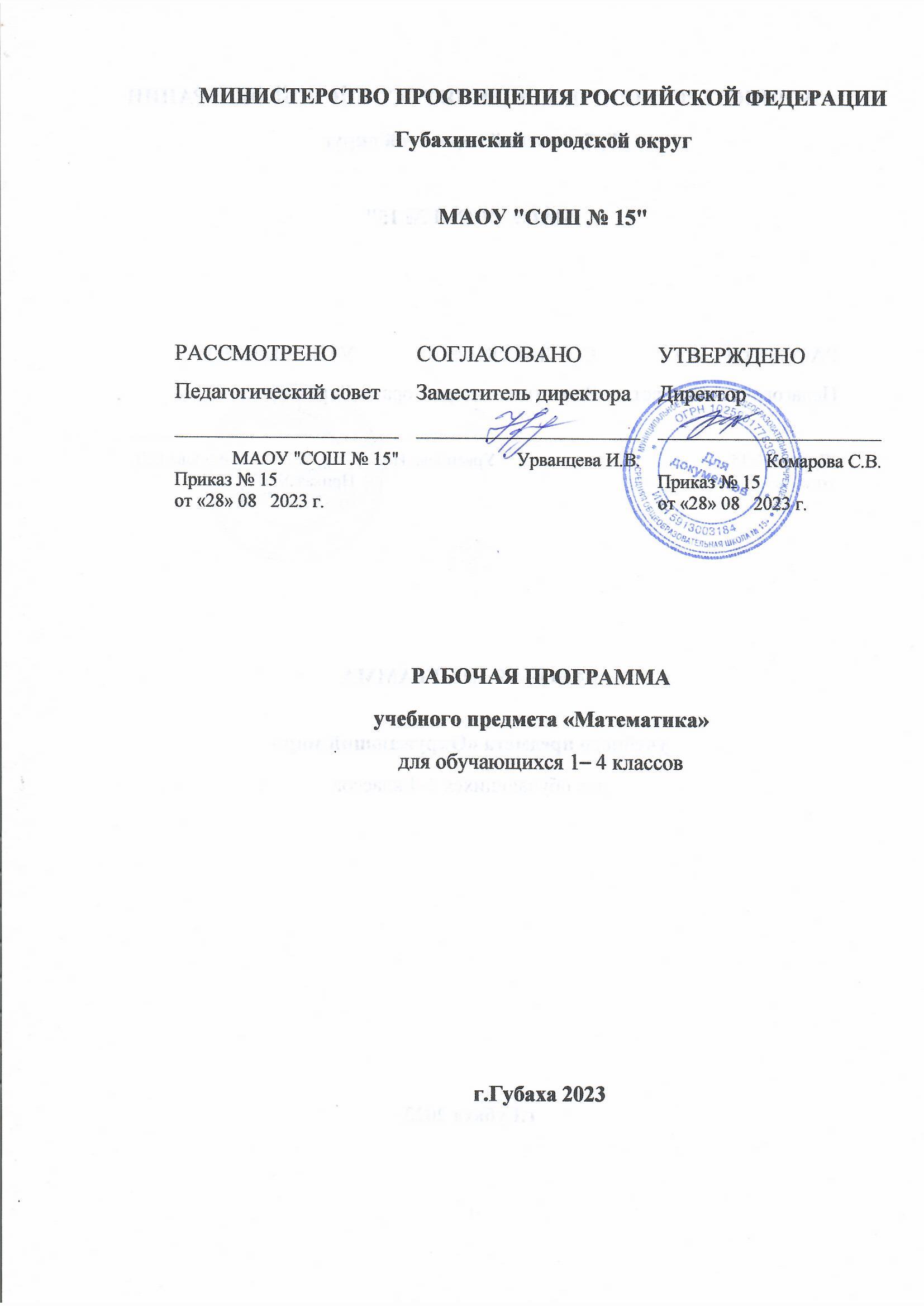 ‌Губахинский городской округ‌‌ ‌‌​МАОУ "СОШ № 15"‌РАБОЧАЯ ПРОГРАММАучебного предмета «Математика»для обучающихся 1– 4 классов​г.Губаха‌ 2023‌​ПОЯСНИТЕЛЬНАЯ ЗАПИСКАПрограмма по математике на уровне начального общего образования составлена на основе требований к результатам освоения программы начального общего образования ФГОС НОО, а также ориентирована на целевые приоритеты духовно-нравственного развития, воспитания и социализации обучающихся, сформулированные в федеральной рабочей программе воспитания.На уровне начального общего образования изучение математики имеет особое значение в развитии обучающегося. Приобретённые им знания, опыт выполнения предметных и универсальных действий на математическом материале, первоначальное овладение математическим языком станут фундаментом обучения на уровне основного общего образования, а также будут востребованы в жизни. Программа по математике на уровне начального общего образования направлена на достижение следующих образовательных, развивающих целей, а также целей воспитания:освоение начальных математических знаний – понимание значения величин и способов их измерения, использование арифметических способов для разрешения сюжетных ситуаций, становление умения решать учебные и практические задачи средствами математики, работа с алгоритмами выполнения арифметических действий;формирование функциональной математической грамотности обучающегося, которая характеризуется наличием у него опыта решения учебно-познавательных и учебно-практических задач, построенных на понимании и применении математических отношений («часть – целое», «больше – меньше», «равно – неравно», «порядок»), смысла арифметических действий, зависимостей (работа, движение, продолжительность события);обеспечение математического развития обучающегося – способности к интеллектуальной деятельности, пространственного воображения, математической речи, формирование умения строить рассуждения, выбирать аргументацию, различать верные (истинные) и неверные (ложные) утверждения, вести поиск информации;становление учебно-познавательных мотивов, интереса к изучению и применению математики, важнейших качеств интеллектуальной деятельности: теоретического и пространственного мышления, воображения, математической речи, ориентировки в математических терминах и понятиях.В основе конструирования содержания и отбора планируемых результатов программы по математике лежат следующие ценности математики, коррелирующие со становлением личности обучающегося: понимание математических отношений выступает средством познания закономерностей существования окружающего мира, фактов, процессов и явлений, происходящих в природе и в обществе (например, хронология событий, протяжённость по времени, образование целого из частей, изменение формы, размера);математические представления о числах, величинах, геометрических фигурах являются условием целостного восприятия творений природы и человека (памятники архитектуры, сокровища искусства и культуры, объекты природы);владение математическим языком, элементами алгоритмического мышления позволяет обучающемуся совершенствовать коммуникативную деятельность (аргументировать свою точку зрения, строить логические цепочки рассуждений, опровергать или подтверждать истинность предположения).На уровне начального общего образования математические знания и умения применяются обучающимся при изучении других учебных предметов (количественные и пространственные характеристики, оценки, расчёты и прикидка, использование графических форм представления информации). Приобретённые обучающимся умения строить алгоритмы, выбирать рациональные способы устных и письменных арифметических вычислений, приёмы проверки правильности выполнения действий, а также различение, называние, изображение геометрических фигур, нахождение геометрических величин (длина, периметр, площадь) становятся показателями сформированной функциональной грамотности обучающегося и предпосылкой успешного дальнейшего обучения на уровне основного общего образования. Планируемые результаты освоения программы по математике, представленные по годам обучения, отражают, в первую очередь, предметные достижения обучающегося. Также они включают отдельные результаты в области становления личностных качеств и метапредметных действий и умений, которые могут быть достигнуты на этом этапе обучения.‌На изучение математики отводится 540 часов: в 1 классе – 132 часа (4 часа в неделю), во 2 классе – 136 часов (4 часа в неделю), в 3 классе – 136 часов (4 часа в неделю), в 4 классе – 136 часов (4 часа в неделю).‌‌СОДЕРЖАНИЕ ОБУЧЕНИЯОсновное содержание обучения в программе по математике представлено разделами: «Числа и величины», «Арифметические действия», «Текстовые задачи», «Пространственные отношения и геометрические фигуры», «Математическая информация».1 КЛАССЧисла и величиныЧисла от 1 до 9: различение, чтение, запись. Единица счёта. Десяток. Счёт предметов, запись результата цифрами. Число и цифра 0 при измерении, вычислении.Числа в пределах 20: чтение, запись, сравнение. Однозначные и двузначные числа. Увеличение (уменьшение) числа на несколько единиц. Длина и её измерение. Единицы длины и установление соотношения между ними: сантиметр, дециметр. Арифметические действияСложение и вычитание чисел в пределах 20. Названия компонентов действий, результатов действий сложения, вычитания. Вычитание как действие, обратное сложению. Текстовые задачиТекстовая задача: структурные элементы, составление текстовой задачи по образцу. Зависимость между данными и искомой величиной в текстовой задаче. Решение задач в одно действие.Пространственные отношения и геометрические фигурыРасположение предметов и объектов на плоскости, в пространстве, установление пространственных отношений: «слева – справа», «сверху – снизу», «между». Геометрические фигуры: распознавание круга, треугольника, прямоугольника, отрезка. Построение отрезка, квадрата, треугольника с помощью линейки на листе в клетку. Измерение длины отрезка в сантиметрах. Математическая информацияСбор данных об объекте по образцу. Характеристики объекта, группы объектов (количество, форма, размер). Группировка объектов по заданному признаку. Закономерность в ряду заданных объектов: её обнаружение, продолжение ряда. Верные (истинные) и неверные (ложные) предложения, составленные относительно заданного набора математических объектов.Чтение таблицы, содержащей не более 4 данных. Извлечение данного из строки или столбца, внесение одного-двух данных в таблицу. Чтение рисунка, схемы с одним-двумя числовыми данными (значениями данных величин). Двух-трёх шаговые инструкции, связанные с вычислением, измерением длины, изображением геометрической фигуры. Изучение математики в 1 классе способствует освоению на пропедевтическом уровне ряда универсальных учебных действий: познавательных универсальных учебных действий, коммуникативных универсальных учебных действий, регулятивных универсальных учебных действий, совместной деятельности. У обучающегося будут сформированы следующие базовые логические и исследовательские действия как часть познавательных универсальных учебных действий:наблюдать математические объекты (числа, величины) в окружающем мире;обнаруживать общее и различное в записи арифметических действий;наблюдать действие измерительных приборов;сравнивать два объекта, два числа;распределять объекты на группы по заданному основанию;копировать изученные фигуры, рисовать от руки по собственному замыслу;приводить примеры чисел, геометрических фигур;соблюдать последовательность при количественном и порядковом счёте. У обучающегося будут сформированы следующие информационные действия как часть познавательных универсальных учебных действий:понимать, что математические явления могут быть представлены с помощью различных средств: текст, числовая запись, таблица, рисунок, схема;читать таблицу, извлекать информацию, представленную в табличной форме. У обучающегося будут сформированы следующие действия общения как часть коммуникативных универсальных учебных действий:характеризовать (описывать) число, геометрическую фигуру, последовательность из нескольких чисел, записанных по порядку;комментировать ход сравнения двух объектов;описывать своими словами сюжетную ситуацию и математическое отношение величин (чисел), описывать положение предмета в пространстве;различать и использовать математические знаки;строить предложения относительно заданного набора объектов. У обучающегося будут сформированы следующие действия самоорганизации и самоконтроля как часть регулятивных универсальных учебных действий:принимать учебную задачу, удерживать её в процессе деятельности;действовать в соответствии с предложенным образцом, инструкцией;проявлять интерес к проверке результатов решения учебной задачи, с помощью учителя устанавливать причину возникшей ошибки и трудности;проверять правильность вычисления с помощью другого приёма выполнения действия. Совместная деятельность способствует формированию умений:участвовать в парной работе с математическим материалом, выполнять правила совместной деятельности: договариваться, считаться с мнением партнёра, спокойно и мирно разрешать конфликты.2 КЛАССЧисла и величиныЧисла в пределах 100: чтение, запись, десятичный состав, сравнение. Запись равенства, неравенства. Увеличение, уменьшение числа на несколько единиц, десятков. Разностное сравнение чисел. Величины: сравнение по массе (единица массы – килограмм), времени (единицы времени – час, минута), измерение длины (единицы длины – метр, дециметр, сантиметр, миллиметр). Соотношение между единицами величины (в пределах 100), его применение для решения практических задач. Арифметические действияУстное сложение и вычитание чисел в пределах 100 без перехода и с переходом через разряд. Письменное сложение и вычитание чисел в пределах 100. Переместительное, сочетательное свойства сложения, их применение для вычислений. Взаимосвязь компонентов и результата действия сложения, действия вычитания. Проверка результата вычисления (реальность ответа, обратное действие). Действия умножения и деления чисел в практических и учебных ситуациях. Названия компонентов действий умножения, деления. Табличное умножение в пределах 50. Табличные случаи умножения, деления при вычислениях и решении задач. Переместительное свойство умножения. Взаимосвязь компонентов и результата действия умножения, действия деления. Неизвестный компонент действия сложения, действия вычитания. Нахождение неизвестного компонента сложения, вычитания. Числовое выражение: чтение, запись, вычисление значения. Порядок выполнения действий в числовом выражении, содержащем действия сложения и вычитания (со скобками или без скобок) в пределах 100 (не более трёх действий). Нахождение значения числового выражения. Рациональные приёмы вычислений: использование переместительного свойства.Текстовые задачиЧтение, представление текста задачи в виде рисунка, схемы или другой модели. План решения задачи в два действия, выбор соответствующих плану арифметических действий. Запись решения и ответа задачи. Решение текстовых задач на применение смысла арифметического действия (сложение, вычитание, умножение, деление). Расчётные задачи на увеличение или уменьшение величины на несколько единиц или в несколько раз. Запись ответа к задаче и его проверка (формулирование, проверка на достоверность, следование плану, соответствие поставленному вопросу). Пространственные отношения и геометрические фигурыРаспознавание и изображение геометрических фигур: точка, прямая, прямой угол, ломаная, многоугольник. Построение отрезка заданной длины с помощью линейки. Изображение на клетчатой бумаге прямоугольника с заданными длинами сторон, квадрата с заданной длиной стороны. Длина ломаной. Измерение периметра изображённого прямоугольника (квадрата), запись результата измерения в сантиметрах.Математическая информацияНахождение, формулирование одного-двух общих признаков набора математических объектов: чисел, величин, геометрических фигур. Классификация объектов по заданному или самостоятельно установленному признаку. Закономерность в ряду чисел, геометрических фигур, объектов повседневной жизни. Верные (истинные) и неверные (ложные) утверждения, содержащие количественные, пространственные отношения, зависимости между числами или величинами. Конструирование утверждений с использованием слов «каждый», «все». Работа с таблицами: извлечение и использование для ответа на вопрос информации, представленной в таблице (например, таблицы сложения, умножения, графика дежурств). Внесение данных в таблицу, дополнение моделей (схем, изображений) готовыми числовыми данными. Алгоритмы (приёмы, правила) устных и письменных вычислений, измерений и построения геометрических фигур. Правила работы с электронными средствами обучения (электронной формой учебника, компьютерными тренажёрами). Изучение математики во 2 классе способствует освоению на пропедевтическом уровне ряда универсальных учебных действий: познавательных универсальных учебных действий, коммуникативных универсальных учебных действий, регулятивных универсальных учебных действий, совместной деятельности.У обучающегося будут сформированы следующие базовые логические и исследовательские действия как часть познавательных универсальных учебных действий:наблюдать математические отношения (часть – целое, больше – меньше) в окружающем мире;характеризовать назначение и использовать простейшие измерительные приборы (сантиметровая лента, весы);сравнивать группы объектов (чисел, величин, геометрических фигур) по самостоятельно выбранному основанию;распределять (классифицировать) объекты (числа, величины, геометрические фигуры, текстовые задачи в одно действие) на группы;обнаруживать модели геометрических фигур в окружающем мире;вести поиск различных решений задачи (расчётной, с геометрическим содержанием);воспроизводить порядок выполнения действий в числовом выражении, содержащем действия сложения и вычитания (со скобками или без скобок);устанавливать соответствие между математическим выражением и его текстовым описанием;подбирать примеры, подтверждающие суждение, вывод, ответ. У обучающегося будут сформированы следующие информационные действия как часть познавательных универсальных учебных действий:извлекать и использовать информацию, представленную в текстовой, графической (рисунок, схема, таблица) форме;устанавливать логику перебора вариантов для решения простейших комбинаторных задач;дополнять модели (схемы, изображения) готовыми числовыми данными. У обучающегося будут сформированы следующие действия общения как часть коммуникативных универсальных учебных действий:комментировать ход вычислений;объяснять выбор величины, соответствующей ситуации измерения;составлять текстовую задачу с заданным отношением (готовым решением) по образцу;использовать математические знаки и терминологию для описания сюжетной ситуации, конструирования утверждений, выводов относительно данных объектов, отношения;называть числа, величины, геометрические фигуры, обладающие заданным свойством;записывать, читать число, числовое выражение;приводить примеры, иллюстрирующие арифметическое действие, взаимное расположение геометрических фигур; конструировать утверждения с использованием слов «каждый», «все». У обучающегося будут сформированы следующие действия самоорганизации и самоконтроля как часть регулятивных универсальных учебных действий:следовать установленному правилу, по которому составлен ряд чисел, величин, геометрических фигур;организовывать, участвовать, контролировать ход и результат парной работы с математическим материалом;проверять правильность вычисления с помощью другого приёма выполнения действия, обратного действия;находить с помощью учителя причину возникшей ошибки или затруднения. У обучающегося будут сформированы следующие умения совместной деятельности:принимать правила совместной деятельности при работе в парах, группах, составленных учителем или самостоятельно;участвовать в парной и групповой работе с математическим материалом: обсуждать цель деятельности, ход работы, комментировать свои действия, выслушивать мнения других участников, готовить презентацию (устное выступление) решения или ответа;решать совместно математические задачи поискового и творческого характера (определять с помощью измерительных инструментов длину, определять время и продолжительность с помощью часов, выполнять прикидку и оценку результата действий, измерений);совместно с учителем оценивать результаты выполнения общей работы.3 КЛАССЧисла и величиныЧисла в пределах 1000: чтение, запись, сравнение, представление в виде суммы разрядных слагаемых. Равенства и неравенства: чтение, составление. Увеличение или уменьшение числа в несколько раз. Кратное сравнение чисел.Масса (единица массы – грамм), соотношение между килограммом и граммом, отношения «тяжелее – легче на…», «тяжелее – легче в…». Стоимость (единицы – рубль, копейка), установление отношения «дороже – дешевле на…», «дороже – дешевле в…». Соотношение «цена, количество, стоимость» в практической ситуации. Время (единица времени – секунда), установление отношения «быстрее – медленнее на…», «быстрее – медленнее в…». Соотношение «начало, окончание, продолжительность события» в практической ситуации. Длина (единицы длины – миллиметр, километр), соотношение между величинами в пределах тысячи. Сравнение объектов по длине.Площадь (единицы площади – квадратный метр, квадратный сантиметр, квадратный дециметр, квадратный метр). Сравнение объектов по площади.Арифметические действияУстные вычисления, сводимые к действиям в пределах 100 (табличное и внетабличное умножение, деление, действия с круглыми числами). Письменное сложение, вычитание чисел в пределах 1000. Действия с числами 0 и 1.Письменное умножение в столбик, письменное деление уголком. Письменное умножение, деление на однозначное число в пределах 100. Проверка результата вычисления (прикидка или оценка результата, обратное действие, применение алгоритма, использование калькулятора). Переместительное, сочетательное свойства сложения, умножения при вычислениях.Нахождение неизвестного компонента арифметического действия. Порядок действий в числовом выражении, значение числового выражения, содержащего несколько действий (со скобками или без скобок), с вычислениями в пределах 1000.Однородные величины: сложение и вычитание. Текстовые задачиРабота с текстовой задачей: анализ данных и отношений, представление на модели, планирование хода решения задачи, решение арифметическим способом. Задачи на понимание смысла арифметических действий (в том числе деления с остатком), отношений («больше – меньше на…», «больше – меньше в…»), зависимостей («купля-продажа», расчёт времени, количества), на сравнение (разностное, кратное). Запись решения задачи по действиям и с помощью числового выражения. Проверка решения и оценка полученного результата.Доля величины: половина, треть, четверть, пятая, десятая часть в практической ситуации. Сравнение долей одной величины. Задачи на нахождение доли величины. Пространственные отношения и геометрические фигурыКонструирование геометрических фигур (разбиение фигуры на части, составление фигуры из частей). Периметр многоугольника: измерение, вычисление, запись равенства. Измерение площади, запись результата измерения в квадратных сантиметрах. Вычисление площади прямоугольника (квадрата) с заданными сторонами, запись равенства. Изображение на клетчатой бумаге прямоугольника с заданным значением площади.Математическая информацияКлассификация объектов по двум признакам.Верные (истинные) и неверные (ложные) утверждения: конструирование, проверка. Логические рассуждения со связками «если …, то …», «поэтому», «значит».Извлечение и использование для выполнения заданий информации, представленной в таблицах с данными о реальных процессах и явлениях окружающего мира (например, расписание уроков, движения автобусов, поездов), внесение данных в таблицу, дополнение чертежа данными. Формализованное описание последовательности действий (инструкция, план, схема, алгоритм). Столбчатая диаграмма: чтение, использование данных для решения учебных и практических задач.Алгоритмы изучения материала, выполнения обучающих и тестовых заданий на доступных электронных средствах обучения (интерактивной доске, компьютере, других устройствах). Изучение математики в 3 классе способствует освоению ряда универсальных учебных действий: познавательных универсальных учебных действий, коммуникативных универсальных учебных действий, регулятивных универсальных учебных действий, совместной деятельности.У обучающегося будут сформированы следующие базовые логические и исследовательские действия как часть познавательных универсальных учебных действий:сравнивать математические объекты (числа, величины, геометрические фигуры);выбирать приём вычисления, выполнения действия;конструировать геометрические фигуры;классифицировать объекты (числа, величины, геометрические фигуры, текстовые задачи в одно действие) по выбранному признаку;прикидывать размеры фигуры, её элементов;понимать смысл зависимостей и математических отношений, описанных в задаче;различать и использовать разные приёмы и алгоритмы вычисления;выбирать метод решения (моделирование ситуации, перебор вариантов, использование алгоритма);соотносить начало, окончание, продолжительность события в практической ситуации;составлять ряд чисел (величин, геометрических фигур) по самостоятельно выбранному правилу;моделировать предложенную практическую ситуацию;устанавливать последовательность событий, действий сюжета текстовой задачи.У обучающегося будут сформированы следующие информационные действия как часть познавательных универсальных учебных действий:читать информацию, представленную в разных формах;извлекать и интерпретировать числовые данные, представленные в таблице, на диаграмме;заполнять таблицы сложения и умножения, дополнять данными чертёж;устанавливать соответствие между различными записями решения задачи;использовать дополнительную литературу (справочники, словари) для установления и проверки значения математического термина (понятия).У обучающегося будут сформированы следующие действия общения как часть коммуникативных универсальных учебных действий:использовать математическую терминологию для описания отношений и зависимостей;строить речевые высказывания для решения задач, составлять текстовую задачу;объяснять на примерах отношения «больше – меньше на…», «больше – меньше в…», «равно»;использовать математическую символику для составления числовых выражений;выбирать, осуществлять переход от одних единиц измерения величины к другим в соответствии с практической ситуацией;участвовать в обсуждении ошибок в ходе и результате выполнения вычисления.У обучающегося будут сформированы следующие действия самоорганизации и самоконтроля как часть регулятивных универсальных учебных действий:проверять ход и результат выполнения действия;вести поиск ошибок, характеризовать их и исправлять;формулировать ответ (вывод), подтверждать его объяснением, расчётами;выбирать и использовать различные приёмы прикидки и проверки правильности вычисления, проверять полноту и правильность заполнения таблиц сложения, умножения.У обучающегося будут сформированы следующие умения совместной деятельности:при работе в группе или в паре выполнять предложенные задания (находить разные решения, определять с помощью цифровых и аналоговых приборов, измерительных инструментов длину, массу, время);договариваться о распределении обязанностей в совместном труде, выполнять роли руководителя или подчинённого, сдержанно принимать замечания к своей работе;выполнять совместно прикидку и оценку результата выполнения общей работы.4 КЛАССЧисла и величиныЧисла в пределах миллиона: чтение, запись, поразрядное сравнение упорядочение. Число, большее или меньшее данного числа на заданное число разрядных единиц, в заданное число раз. Величины: сравнение объектов по массе, длине, площади, вместимости. Единицы массы (центнер, тонна)и соотношения между ними.Единицы времени (сутки, неделя, месяц, год, век), соотношения между ними.Единицы длины (миллиметр, сантиметр, дециметр, метр, километр), площади (квадратный метр, квадратный сантиметр), вместимости (литр), скорости (километры в час, метры в минуту, метры в секунду). Соотношение между единицами в пределах 100 000.Доля величины времени, массы, длины.Арифметические действияПисьменное сложение, вычитание многозначных чисел в пределах миллиона. Письменное умножение, деление многозначных чисел на однозначное (двузначное) число в пределах 100 000. Деление с остатком. Умножение и деление на 10, 100, 1000.Свойства арифметических действий и их применение для вычислений. Поиск значения числового выражения, содержащего несколько действий в пределах 100 000. Проверка результата вычислений, в том числе с помощью калькулятора.Равенство, содержащее неизвестный компонент арифметического действия: запись, нахождение неизвестного компонента.Умножение и деление величины на однозначное число.Текстовые задачиРабота с текстовой задачей, решение которой содержит 2–3 действия: анализ, представление на модели, планирование и запись решения, проверка решения и ответа. Анализ зависимостей, характеризующих процессы: движения (скорость, время, пройденный путь), работы (производительность, время, объём работы), купли-продажи (цена, количество, стоимость) и решение соответствующих задач. Задачи на установление времени (начало, продолжительность и окончание события), расчёта количества, расхода, изменения. Задачи на нахождение доли величины, величины по её доле. Разные способы решения некоторых видов изученных задач. Оформление решения по действиям с пояснением, по вопросам, с помощью числового выражения.Пространственные отношения и геометрические фигурыНаглядные представления о симметрии.Окружность, круг: распознавание и изображение. Построение окружности заданного радиуса. Построение изученных геометрических фигур с помощью линейки, угольника, циркуля. Различение, называние пространственных геометрических фигур (тел): шар, куб, цилиндр, конус, пирамида. Конструирование: разбиение фигуры на прямоугольники (квадраты), составление фигур из прямоугольников или квадратов.Периметр, площадь фигуры, составленной из двух – трёх прямоугольников (квадратов).Математическая информацияРабота с утверждениями: конструирование, проверка истинности. Составление и проверка логических рассуждений при решении задач.Данные о реальных процессах и явлениях окружающего мира, представленные на диаграммах, схемах, в таблицах, текстах. Сбор математических данных о заданном объекте (числе, величине, геометрической фигуре). Поиск информации в справочной литературе, Интернете. Запись информации в предложенной таблице, на столбчатой диаграмме.Доступные электронные средства обучения, пособия, тренажёры, их использование под руководством педагога и самостоятельное. Правила безопасной работы с электронными источниками информации (электронная форма учебника, электронные словари, образовательные сайты, ориентированные на обучающихся начального общего образования).Алгоритмы решения изученных учебных и практических задач.Изучение математики в 4 классе способствует освоению ряда универсальных учебных действий: познавательных универсальных учебных действий, коммуникативных универсальных учебных действий, регулятивных универсальных учебных действий, совместной деятельности.У обучающегося будут сформированы следующие базовые логические и исследовательские действия как часть познавательных универсальных учебных действий:ориентироваться в изученной математической терминологии, использовать её в высказываниях и рассуждениях;сравнивать математические объекты (числа, величины, геометрические фигуры), записывать признак сравнения;выбирать метод решения математической задачи (алгоритм действия, приём вычисления, способ решения, моделирование ситуации, перебор вариантов);обнаруживать модели изученных геометрических фигур в окружающем мире;конструировать геометрическую фигуру, обладающую заданным свойством (отрезок заданной длины, ломаная определённой длины, квадрат с заданным периметром);классифицировать объекты по 1–2 выбранным признакам;составлять модель математической задачи, проверять её соответствие условиям задачи;определять с помощью цифровых и аналоговых приборов: массу предмета (электронные и гиревые весы), температуру (градусник), скорость движения транспортного средства (макет спидометра), вместимость (измерительные сосуды).У обучающегося будут сформированы следующие информационные действия как часть познавательных универсальных учебных действий:представлять информацию в разных формах;извлекать и интерпретировать информацию, представленную в таблице, на диаграмме;использовать справочную литературу для поиска информации, в том числе Интернет (в условиях контролируемого выхода).У обучающегося будут сформированы следующие действия общения как часть коммуникативных универсальных учебных действий:использовать математическую терминологию для записи решения предметной или практической задачи;приводить примеры и контрпримеры для подтверждения или опровержения вывода, гипотезы;конструировать, читать числовое выражение;описывать практическую ситуацию с использованием изученной терминологии;характеризовать математические объекты, явления и события с помощью изученных величин;составлять инструкцию, записывать рассуждение;инициировать обсуждение разных способов выполнения задания, поиск ошибок в решении.У обучающегося будут сформированы следующие действия самоорганизации и самоконтроля как часть регулятивных универсальных учебных действий:контролировать правильность и полноту выполнения алгоритма арифметического действия, решения текстовой задачи, построения геометрической фигуры, измерения;самостоятельно выполнять прикидку и оценку результата измерений;находить, исправлять, прогнозировать ошибки и трудности в решении учебной задачи.У обучающегося будут сформированы следующие умения совместной деятельности:участвовать в совместной деятельности: договариваться о способе решения, распределять работу между членами группы (например, в случае решения задач, требующих перебора большого количества вариантов), согласовывать мнения в ходе поиска доказательств, выбора рационального способа;договариваться с одноклассниками в ходе организации проектной работы с величинами (составление расписания, подсчёт денег, оценка стоимости и покупки, приближённая оценка расстояний и временных интервалов, взвешивание, измерение температуры воздуха и воды), геометрическими фигурами (выбор формы и деталей при конструировании, расчёт и разметка, прикидка и оценка конечного результата).ПЛАНИРУЕМЫЕ РЕЗУЛЬТАТЫ ОСВОЕНИЯ ПРОГРАММЫ ПО МАТЕМАТИКЕ НА УРОВНЕ НАЧАЛЬНОГО ОБЩЕГО ОБРАЗОВАНИЯЛИЧНОСТНЫЕ РЕЗУЛЬТАТЫЛичностные результаты освоения программы по математике на уровне начального общего образования достигаются в единстве учебной и воспитательной деятельности в соответствии с традиционными российскими социокультурными и духовно-нравственными ценностями, принятыми в обществе правилами и нормами поведения и способствуют процессам самопознания, самовоспитания и саморазвития, формирования внутренней позиции личности.В результате изучения математики на уровне начального общего образования у обучающегося будут сформированы следующие личностные результаты: осознавать необходимость изучения математики для адаптации к жизненным ситуациям, для развития общей культуры человека, способности мыслить, рассуждать, выдвигать предположения и доказывать или опровергать их;применять правила совместной деятельности со сверстниками, проявлять способность договариваться, лидировать, следовать указаниям, осознавать личную ответственность и объективно оценивать свой вклад в общий результат;осваивать навыки организации безопасного поведения в информационной среде;применять математику для решения практических задач в повседневной жизни, в том числе при оказании помощи одноклассникам, детям младшего возраста, взрослым и пожилым людям;работать в ситуациях, расширяющих опыт применения математических отношений в реальной жизни, повышающих интерес к интеллектуальному труду и уверенность в своих силах при решении поставленных задач, умение преодолевать трудности;оценивать практические и учебные ситуации с точки зрения возможности применения математики для рационального и эффективного решения учебных и жизненных проблем;характеризовать свои успехи в изучении математики, стремиться углублять свои математические знания и умения, намечать пути устранения трудностей;пользоваться разнообразными информационными средствами для решения предложенных и самостоятельно выбранных учебных проблем, задач.МЕТАПРЕДМЕТНЫЕ РЕЗУЛЬТАТЫПознавательные универсальные учебные действияБазовые логические действия:устанавливать связи и зависимости между математическими объектами («часть – целое», «причина – следствие», «протяжённость»);применять базовые логические универсальные действия: сравнение, анализ, классификация (группировка), обобщение;приобретать практические графические и измерительные навыки для успешного решения учебных и житейских задач;представлять текстовую задачу, её решение в виде модели, схемы, арифметической записи, текста в соответствии с предложенной учебной проблемой.Базовые исследовательские действия:проявлять способность ориентироваться в учебном материале разных разделов курса математики;понимать и адекватно использовать математическую терминологию: различать, характеризовать, использовать для решения учебных и практических задач;применять изученные методы познания (измерение, моделирование, перебор вариантов).Работа с информацией:находить и использовать для решения учебных задач текстовую, графическую информацию в разных источниках информационной среды;читать, интерпретировать графически представленную информацию (схему, таблицу, диаграмму, другую модель);представлять информацию в заданной форме (дополнять таблицу, текст), формулировать утверждение по образцу, в соответствии с требованиями учебной задачи;принимать правила, безопасно использовать предлагаемые электронные средства и источники информации.Коммуникативные универсальные учебные действияОбщение:конструировать утверждения, проверять их истинность;использовать текст задания для объяснения способа и хода решения математической задачи;комментировать процесс вычисления, построения, решения;объяснять полученный ответ с использованием изученной терминологии;в процессе диалогов по обсуждению изученного материала – задавать вопросы, высказывать суждения, оценивать выступления участников, приводить доказательства своей правоты, проявлять этику общения;создавать в соответствии с учебной задачей тексты разного вида – описание (например, геометрической фигуры), рассуждение (к примеру, при решении задачи), инструкция (например, измерение длины отрезка);ориентироваться в алгоритмах: воспроизводить, дополнять, исправлять деформированные;самостоятельно составлять тексты заданий, аналогичные типовым изученным.Регулятивные универсальные учебные действияСамоорганизация:планировать действия по решению учебной задачи для получения результата;планировать этапы предстоящей работы, определять последовательность учебных действий;выполнять правила безопасного использования электронных средств, предлагаемых в процессе обучения.Самоконтроль (рефлексия):осуществлять контроль процесса и результата своей деятельности;выбирать и при необходимости корректировать способы действий;находить ошибки в своей работе, устанавливать их причины, вести поиск путей преодоления ошибок;предвидеть возможность возникновения трудностей и ошибок, предусматривать способы их предупреждения (формулирование вопросов, обращение к учебнику, дополнительным средствам обучения, в том числе электронным);оценивать рациональность своих действий, давать им качественную характеристику.Совместная деятельность:участвовать в совместной деятельности: распределять работу между членами группы (например, в случае решения задач, требующих перебора большого количества вариантов, приведения примеров и контрпримеров), согласовывать мнения в ходе поиска доказательств, выбора рационального способа, анализа информации;осуществлять совместный контроль и оценку выполняемых действий, предвидеть возможность возникновения ошибок и трудностей, предусматривать пути их предупреждения.ПРЕДМЕТНЫЕ РЕЗУЛЬТАТЫК концу обучения в 1 классе у обучающегося будут сформированы следующие умения:читать, записывать, сравнивать, упорядочивать числа от 0 до 20;пересчитывать различные объекты, устанавливать порядковый номер объекта;находить числа, большее или меньшее данного числа на заданное число;выполнять арифметические действия сложения и вычитания в пределах 20 (устно и письменно) без перехода через десяток;называть и различать компоненты действий сложения (слагаемые, сумма) и вычитания (уменьшаемое, вычитаемое, разность);решать текстовые задачи в одно действие на сложение и вычитание: выделять условие и требование (вопрос);сравнивать объекты по длине, устанавливая между ними соотношение «длиннее – короче», «выше – ниже», «шире – уже»;измерять длину отрезка (в см), чертить отрезок заданной длины;различать число и цифру;распознавать геометрические фигуры: круг, треугольник, прямоугольник (квадрат), отрезок;устанавливать между объектами соотношения: «слева – справа», «спереди – сзади», «между»;распознавать верные (истинные) и неверные (ложные) утверждения относительно заданного набора объектов/предметов;группировать объекты по заданному признаку, находить и называть закономерности в ряду объектов повседневной жизни;различать строки и столбцы таблицы, вносить данное в таблицу, извлекать данное или данные из таблицы;сравнивать два объекта (числа, геометрические фигуры);распределять объекты на две группы по заданному основанию.К концу обучения во 2 классе у обучающегося будут сформированы следующие умения:читать, записывать, сравнивать, упорядочивать числа в пределах 100;находить число большее или меньшее данного числа на заданное число (в пределах 100), большее данного числа в заданное число раз (в пределах 20);устанавливать и соблюдать порядок при вычислении значения числового выражения (со скобками или без скобок), содержащего действия сложения и вычитания в пределах 100;выполнять арифметические действия: сложение и вычитание, в пределах 100 – устно и письменно, умножение и деление в пределах 50 с использованием таблицы умножения;называть и различать компоненты действий умножения (множители, произведение), деления (делимое, делитель, частное);находить неизвестный компонент сложения, вычитания;использовать при выполнении практических заданий единицы величин длины (сантиметр, дециметр, метр), массы (килограмм), времени (минута, час), стоимости (рубль, копейка);определять с помощью измерительных инструментов длину, определять время с помощью часов;сравнивать величины длины, массы, времени, стоимости, устанавливая между ними соотношение «больше или меньше на»;решать текстовые задачи в одно-два действия: представлять задачу (краткая запись, рисунок, таблица или другая модель), планировать ход решения текстовой задачи в два действия, оформлять его в виде арифметического действия или действий, записывать ответ;различать и называть геометрические фигуры: прямой угол, ломаную, многоугольник;на бумаге в клетку изображать ломаную, многоугольник, чертить с помощью линейки или угольника прямой угол, прямоугольник с заданными длинами сторон;выполнять измерение длин реальных объектов с помощью линейки;находить длину ломаной, состоящей из двух-трёх звеньев, периметр прямоугольника (квадрата);распознавать верные (истинные) и неверные (ложные) утверждения со словами «все», «каждый»;проводить одно-двухшаговые логические рассуждения и делать выводы;находить общий признак группы математических объектов (чисел, величин, геометрических фигур);находить закономерность в ряду объектов (чисел, геометрических фигур);представлять информацию в заданной форме: дополнять текст задачи числами, заполнять строку или столбец таблицы, указывать числовые данные на рисунке (изображении геометрических фигур);сравнивать группы объектов (находить общее, различное);обнаруживать модели геометрических фигур в окружающем мире;подбирать примеры, подтверждающие суждение, ответ;составлять (дополнять) текстовую задачу;проверять правильность вычисления, измерения.К концу обучения в 3 классе у обучающегося будут сформированы следующие умения:читать, записывать, сравнивать, упорядочивать числа в пределах 1000;находить число большее или меньшее данного числа на заданное число, в заданное число раз (в пределах 1000);выполнять арифметические действия: сложение и вычитание (в пределах 100 – устно, в пределах 1000 – письменно), умножение и деление на однозначное число, деление с остатком (в пределах 100 – устно и письменно);выполнять действия умножение и деление с числами 0 и 1;устанавливать и соблюдать порядок действий при вычислении значения числового выражения (со скобками или без скобок), содержащего арифметические действия сложения, вычитания, умножения и деления;использовать при вычислениях переместительное и сочетательное свойства сложения;находить неизвестный компонент арифметического действия;использовать при выполнении практических заданий и решении задач единицы: длины (миллиметр, сантиметр, дециметр, метр, километр), массы (грамм, килограмм), времени (минута, час, секунда), стоимости (копейка, рубль);определять с помощью цифровых и аналоговых приборов, измерительных инструментов длину (массу, время), выполнять прикидку и оценку результата измерений, определять продолжительность события;сравнивать величины длины, площади, массы, времени, стоимости, устанавливая между ними соотношение «больше или меньше на или в»;называть, находить долю величины (половина, четверть);сравнивать величины, выраженные долями;использовать при решении задач и в практических ситуациях (покупка товара, определение времени, выполнение расчётов) соотношение между величинами; при решении задач выполнять сложение и вычитание однородных величин, умножение и деление величины на однозначное число;решать задачи в одно-два действия: представлять текст задачи, планировать ход решения, записывать решение и ответ, анализировать решение (искать другой способ решения), оценивать ответ (устанавливать его реалистичность, проверять вычисления);конструировать прямоугольник из данных фигур (квадратов), делить прямоугольник, многоугольник на заданные части;сравнивать фигуры по площади (наложение, сопоставление числовых значений);находить периметр прямоугольника (квадрата), площадь прямоугольника (квадрата);распознавать верные (истинные) и неверные (ложные) утверждения со словами: «все», «некоторые», «и», «каждый», «если…, то…»;формулировать утверждение (вывод), строить логические рассуждения (одно-двухшаговые), в том числе с использованием изученных связок;классифицировать объекты по одному-двум признакам;извлекать, использовать информацию, представленную на простейших диаграммах, в таблицах (например, расписание, режим работы), на предметах повседневной жизни (например, ярлык, этикетка), а также структурировать информацию: заполнять простейшие таблицы;составлять план выполнения учебного задания и следовать ему, выполнять действия по алгоритму;сравнивать математические объекты (находить общее, различное, уникальное);выбирать верное решение математической задачи.К концу обучения в 4 классе у обучающегося будут сформированы следующие умения:читать, записывать, сравнивать, упорядочивать многозначные числа;находить число большее или меньшее данного числа на заданное число, в заданное число раз;выполнять арифметические действия: сложение и вычитание с многозначными числами письменно (в пределах 100 – устно), умножение и деление многозначного числа на однозначное, двузначное число письменно (в пределах 100 – устно), деление с остатком – письменно (в пределах 1000);вычислять значение числового выражения (со скобками или без скобок), содержащего 2–4 арифметических действия, использовать при вычислениях изученные свойства арифметических действий;выполнять прикидку результата вычислений, проверку полученного ответа по критериям: достоверность (реальность), соответствие правилу (алгоритму), а также с помощью калькулятора;находить долю величины, величину по её доле;находить неизвестный компонент арифметического действия;использовать единицы величин при решении задач (длина, масса, время, вместимость, стоимость, площадь, скорость);использовать при решении задач единицы длины (миллиметр, сантиметр, дециметр, метр, километр), массы (грамм, килограмм, центнер, тонна), времени (секунда, минута, час, сутки, неделя, месяц, год), вместимости (литр), стоимости (копейка, рубль), площади (квадратный метр, квадратный дециметр, квадратный сантиметр), скорости (километр в час);использовать при решении текстовых задач и в практических ситуациях соотношения между скоростью, временем и пройденным путём, между производительностью, временем и объёмом работы;определять с помощью цифровых и аналоговых приборов массу предмета, температуру (например, воды, воздуха в помещении), вместимость с помощью измерительных сосудов, прикидку и оценку результата измерений;решать текстовые задачи в 1–3 действия, выполнять преобразование заданных величин, выбирать при решении подходящие способы вычисления, сочетая устные и письменные вычисления и используя, при необходимости, вычислительные устройства, оценивать полученный результат по критериям: реальность, соответствие условию;решать практические задачи, связанные с повседневной жизнью (например, покупка товара, определение времени, выполнение расчётов), в том числе с избыточными данными, находить недостающую информацию (например, из таблиц, схем), находить различные способы решения;различать окружность и круг, изображать с помощью циркуля и линейки окружность заданного радиуса;различать изображения простейших пространственных фигур (шар, куб, цилиндр, конус, пирамида), распознавать в простейших случаях проекции предметов окружающего мира на плоскость (пол, стену);выполнять разбиение (показывать на рисунке, чертеже) простейшей составной фигуры на прямоугольники (квадраты), находить периметр и площадь фигур, составленных из двух-трёх прямоугольников (квадратов);распознавать верные (истинные) и неверные (ложные) утверждения, приводить пример, контрпример; формулировать утверждение (вывод), строить логические рассуждения (двух-трёхшаговые);классифицировать объекты по заданным или самостоятельно установленным одному-двум признакам;извлекать и использовать для выполнения заданий и решения задач информацию, представленную на простейших столбчатых диаграммах, в таблицах с данными о реальных процессах и явлениях окружающего мира (например, календарь, расписание), в предметах повседневной жизни (например, счёт, меню, прайс-лист, объявление);заполнять данными предложенную таблицу, столбчатую диаграмму;использовать формализованные описания последовательности действий (алгоритм, план, схема) в практических и учебных ситуациях, дополнять алгоритм, упорядочивать шаги алгоритма;составлять модель текстовой задачи, числовое выражение;выбирать рациональное решение задачи, находить все верные решения из предложенных. ТЕМАТИЧЕСКОЕ ПЛАНИРОВАНИЕ  1 КЛАСС  2 КЛАСС  3 КЛАСС  4 КЛАСС  ВАРИАНТ 1. ПОУРОЧНОЕ ПЛАНИРОВАНИЕ ДЛЯ ПЕДАГОГОВ, ИСПОЛЬЗУЮЩИХ УЧЕБНИК «МАТЕМАТИКА. 1-4 КЛАСС В 2 ЧАСТЯХ. М.И. МОРО И ДР.»  1 КЛАСС  2 КЛАСС  3 КЛАСС  4 КЛАСС УЧЕБНО-МЕТОДИЧЕСКОЕ ОБЕСПЕЧЕНИЕ ОБРАЗОВАТЕЛЬНОГО ПРОЦЕССАОБЯЗАТЕЛЬНЫЕ УЧЕБНЫЕ МАТЕРИАЛЫ ДЛЯ УЧЕНИКА​‌• Математика (в 2 частях), 2 класс/ Моро М.И., Бантова М.А., Бельтюкова Г.В. и другие, Акционерное общество «Издательство «Просвещение»
 • Математика (в 2 частях), 3 класс/ Моро М.И., Бантова М.А., Бельтюкова Г.В. и другие, Акционерное общество «Издательство «Просвещение»
 • Математика (в 2 частях), 4 класс/ Моро М.И., Бантова М.А., Бельтюкова Г.В. и другие, Акционерное общество «Издательство «Просвещение»
 • Математика: 1-й класс: учебник: в 2 частях, 1 класс/ Моро М.И., Волкова С.И., Степанова С.В., Акционерное общество «Издательство «Просвещение»‌​​‌‌​МЕТОДИЧЕСКИЕ МАТЕРИАЛЫ ДЛЯ УЧИТЕЛЯ​‌‌​ЦИФРОВЫЕ ОБРАЗОВАТЕЛЬНЫЕ РЕСУРСЫ И РЕСУРСЫ СЕТИ ИНТЕРНЕТ​​‌Библиотека ЦОК‌​РАССМОТРЕНОПедагогический совет________________________ МАОУ "СОШ № 15"Приказ № 15 от «28» 08   2023 г.СОГЛАСОВАНОЗаместитель директора________________________ Урванцева И.В.УТВЕРЖДЕНОДиректор________________________ Комарова С.В.Приказ № 15 от «28» 08   2023 г.№ п/п Наименование разделов и тем программы Количество часовЭлектронные (цифровые) образовательные ресурсы № п/п Наименование разделов и тем программы Всего Электронные (цифровые) образовательные ресурсы Раздел 1. Числа и величиныРаздел 1. Числа и величиныРаздел 1. Числа и величиныРаздел 1. Числа и величины1.1Числа от 1 до 9 13 ЦОК1.2Числа от 0 до 10 3 ЦОК1.3Числа от 11 до 20 4 ЦОК1.4Длина. Измерение длины 7 ЦОКИтого по разделуИтого по разделу 27 Раздел 2. Арифметические действияРаздел 2. Арифметические действияРаздел 2. Арифметические действияРаздел 2. Арифметические действия2.1Сложение и вычитание в пределах 10 11 ЦОК2.2Сложение и вычитание в пределах 20 29 ЦОКИтого по разделуИтого по разделу 40 Раздел 3. Текстовые задачиРаздел 3. Текстовые задачиРаздел 3. Текстовые задачиРаздел 3. Текстовые задачи3.1Текстовые задачи 16 ЦОКИтого по разделуИтого по разделу 16 Раздел 4. Пространственные отношения и геометрические фигурыРаздел 4. Пространственные отношения и геометрические фигурыРаздел 4. Пространственные отношения и геометрические фигурыРаздел 4. Пространственные отношения и геометрические фигуры4.1Пространственные отношения 3 ЦОК4.2Геометрические фигуры 17 ЦОКИтого по разделуИтого по разделу 20 Раздел 5. Математическая информацияРаздел 5. Математическая информацияРаздел 5. Математическая информацияРаздел 5. Математическая информация5.1Характеристика объекта, группы объектов 8 ЦОК5.2Таблицы 7 ЦОКИтого по разделуИтого по разделу 15 Повторение пройденного материалаПовторение пройденного материала 14 ЦОКОБЩЕЕ КОЛИЧЕСТВО ЧАСОВ ПО ПРОГРАММЕОБЩЕЕ КОЛИЧЕСТВО ЧАСОВ ПО ПРОГРАММЕ 132 № п/п Наименование разделов и тем программы Количество часовЭлектронные (цифровые) образовательные ресурсы № п/п Наименование разделов и тем программы Всего Электронные (цифровые) образовательные ресурсы Раздел 1. Числа и величиныРаздел 1. Числа и величиныРаздел 1. Числа и величиныРаздел 1. Числа и величины1.1Числа 9 ЦОК1.2Величины 10 ЦОКИтого по разделуИтого по разделу 19 Раздел 2. Арифметические действияРаздел 2. Арифметические действияРаздел 2. Арифметические действияРаздел 2. Арифметические действия2.1Сложение и вычитание 19 ЦОК2.2Умножение и деление 25 ЦОК2.3Арифметические действия с числами в пределах 100 12 ЦОКИтого по разделуИтого по разделу 56 Раздел 3. Текстовые задачиРаздел 3. Текстовые задачиРаздел 3. Текстовые задачиРаздел 3. Текстовые задачи3.1Текстовые задачи 11 ЦОКИтого по разделуИтого по разделу 11 Раздел 4. Пространственные отношения и геометрические фигурыРаздел 4. Пространственные отношения и геометрические фигурыРаздел 4. Пространственные отношения и геометрические фигурыРаздел 4. Пространственные отношения и геометрические фигуры4.1Геометрические фигуры 10 ЦОК4.2Геометрические величины 9 ЦОКИтого по разделуИтого по разделу 19 Раздел 5. Математическая информацияРаздел 5. Математическая информацияРаздел 5. Математическая информацияРаздел 5. Математическая информация5.1Математическая информация 14 ЦОКИтого по разделуИтого по разделу 14 Повторение пройденного материалаПовторение пройденного материала 9 ЦОКИтоговый контроль (контрольные и проверочные работы)Итоговый контроль (контрольные и проверочные работы) 8 ЦОКОБЩЕЕ КОЛИЧЕСТВО ЧАСОВ ПО ПРОГРАММЕОБЩЕЕ КОЛИЧЕСТВО ЧАСОВ ПО ПРОГРАММЕ 136 № п/п Наименование разделов и тем программы Количество часовЭлектронные (цифровые) образовательные ресурсы № п/п Наименование разделов и тем программы Всего Электронные (цифровые) образовательные ресурсы Раздел 1. Числа и величиныРаздел 1. Числа и величиныРаздел 1. Числа и величиныРаздел 1. Числа и величины1.1Числа 10 [Библиотека ЦОК [https://m.edsoo.ru/7f4110fe]]1.2Величины 8 [Библиотека ЦОК [https://m.edsoo.ru/7f4110fe]]Итого по разделуИтого по разделу 18 Раздел 2. Арифметические действияРаздел 2. Арифметические действияРаздел 2. Арифметические действияРаздел 2. Арифметические действия2.1Вычисления 40 [Библиотека ЦОК [https://m.edsoo.ru/7f4110fe]]2.2Числовые выражения 7 [Библиотека ЦОК [https://m.edsoo.ru/7f4110fe]]Итого по разделуИтого по разделу 47 Раздел 3. Текстовые задачиРаздел 3. Текстовые задачиРаздел 3. Текстовые задачиРаздел 3. Текстовые задачи3.1Работа с текстовой задачей 12 [Библиотека ЦОК [https://m.edsoo.ru/7f4110fe]]3.2Решение задач 11 [Библиотека ЦОК [https://m.edsoo.ru/7f4110fe]]Итого по разделуИтого по разделу 23 Раздел 4. Пространственные отношения и геометрические фигурыРаздел 4. Пространственные отношения и геометрические фигурыРаздел 4. Пространственные отношения и геометрические фигурыРаздел 4. Пространственные отношения и геометрические фигуры4.1Геометрические фигуры 9 [Библиотека ЦОК [https://m.edsoo.ru/7f4110fe]]4.2Геометрические величины 13 [Библиотека ЦОК [https://m.edsoo.ru/7f4110fe]]Итого по разделуИтого по разделу 22 Раздел 5. Математическая информацияРаздел 5. Математическая информацияРаздел 5. Математическая информацияРаздел 5. Математическая информация5.1Математическая информация 15 [Библиотека ЦОК [https://m.edsoo.ru/7f4110fe]]Итого по разделуИтого по разделу 15 Повторение пройденного материалаПовторение пройденного материала 4 [Библиотека ЦОК [https://m.edsoo.ru/7f4110fe]]Итоговый контроль (контрольные и проверочные работы)Итоговый контроль (контрольные и проверочные работы) 7 [Библиотека ЦОК [https://m.edsoo.ru/7f4110fe]]ОБЩЕЕ КОЛИЧЕСТВО ЧАСОВ ПО ПРОГРАММЕОБЩЕЕ КОЛИЧЕСТВО ЧАСОВ ПО ПРОГРАММЕ 136 № п/п Наименование разделов и тем программы Количество часовЭлектронные (цифровые) образовательные ресурсы № п/п Наименование разделов и тем программы Всего Электронные (цифровые) образовательные ресурсы Раздел 1. Числа и величиныРаздел 1. Числа и величиныРаздел 1. Числа и величиныРаздел 1. Числа и величины1.1Числа 11 Библиотека ЦОК https://m.edsoo.ru/7f411f361.2Величины 12 Библиотека ЦОК https://m.edsoo.ru/7f411f36Итого по разделуИтого по разделу 23 Раздел 2. Арифметические действияРаздел 2. Арифметические действияРаздел 2. Арифметические действияРаздел 2. Арифметические действия2.1Вычисления 25 Библиотека ЦОК https://m.edsoo.ru/7f411f362.2Числовые выражения 12 Библиотека ЦОК https://m.edsoo.ru/7f411f36Итого по разделуИтого по разделу 37 Раздел 3. Текстовые задачиРаздел 3. Текстовые задачиРаздел 3. Текстовые задачиРаздел 3. Текстовые задачи3.1Решение текстовых задач 20 Библиотека ЦОК https://m.edsoo.ru/7f411f36Итого по разделуИтого по разделу 20 Раздел 4. Пространственные отношения и геометрические фигурыРаздел 4. Пространственные отношения и геометрические фигурыРаздел 4. Пространственные отношения и геометрические фигурыРаздел 4. Пространственные отношения и геометрические фигуры4.1Геометрические фигуры 12 Библиотека ЦОК https://m.edsoo.ru/7f411f364.2Геометрические величины 8 Библиотека ЦОК https://m.edsoo.ru/7f411f36Итого по разделуИтого по разделу 20 Раздел 5. Математическая информацияРаздел 5. Математическая информацияРаздел 5. Математическая информацияРаздел 5. Математическая информация5.1Математическая информация 15 Библиотека ЦОК https://m.edsoo.ru/7f411f36Итого по разделуИтого по разделу 15 Повторение пройденного материалаПовторение пройденного материала 14 Библиотека ЦОК https://m.edsoo.ru/7f411f36Итоговый контроль (контрольные и проверочные работы)Итоговый контроль (контрольные и проверочные работы) 7 Библиотека ЦОК https://m.edsoo.ru/7f411f36ОБЩЕЕ КОЛИЧЕСТВО ЧАСОВ ПО ПРОГРАММЕОБЩЕЕ КОЛИЧЕСТВО ЧАСОВ ПО ПРОГРАММЕ 136 № п/п Тема урока Количество часовЭлектронные цифровые образовательные ресурсы № п/п Тема урока Всего Электронные цифровые образовательные ресурсы 1Количественный счёт. Один, два, три… 1 Библиотека ЦОК https://m.edsoo.ru/7f411f362Порядковый счёт. Первый, второй, третий… 1 Библиотека ЦОК https://m.edsoo.ru/7f411f363Расположение предметов и объектов на плоскости, в пространстве: слева/справа, сверху/снизу; установление пространственных отношений. Вверху. Внизу. Слева. Справа 1 Библиотека ЦОК https://m.edsoo.ru/7f411f364Сравнение по количеству: столько же, сколько. Столько же. Больше. Меньше 1 Библиотека ЦОК https://m.edsoo.ru/7f411f365Сравнение по количеству: больше, меньше. Столько же. Больше. Меньше 1 Библиотека ЦОК https://m.edsoo.ru/7f411f366Характеристики объекта, группы объектов (количество, форма, размер, запись) 1 Библиотека ЦОК https://m.edsoo.ru/7f411f367Расположение предметов и объектов на плоскости, в пространстве: установление пространственных отношений. Вверху. Внизу, слева. Справа. Что узнали. Чему научились 1 Библиотека ЦОК https://m.edsoo.ru/7f411f368Различение, чтение чисел. Число и цифра 1 1 Библиотека ЦОК https://m.edsoo.ru/7f411f369Число и количество. Число и цифра 2 1 Библиотека ЦОК https://m.edsoo.ru/7f411f3610Сравнение чисел, упорядочение чисел. Число и цифра 3 1 Библиотека ЦОК https://m.edsoo.ru/7f411f3611Увеличение числа на одну или несколько единиц. Знаки действий 1 Библиотека ЦОК https://m.edsoo.ru/7f411f3612Уменьшение числа на одну или несколько единиц. Знаки действий 1 Библиотека ЦОК https://m.edsoo.ru/7f411f3613Многоугольники: различение, сравнение, изображение от руки на листе в клетку. Число и цифра 4 1 Библиотека ЦОК https://m.edsoo.ru/7f411f3614Длина. Сравнение по длине: длиннее, короче, одинаковые по длине 1 Библиотека ЦОК https://m.edsoo.ru/7f411f3615Состав числа. Запись чисел в заданном порядке. Число и цифра 5 1 Библиотека ЦОК https://m.edsoo.ru/7f411f3616Конструирование целого из частей (чисел, геометрических фигур) 1 Библиотека ЦОК https://m.edsoo.ru/7f411f3617Чтение таблицы (содержащей не более четырёх данных) 1 Библиотека ЦОК https://m.edsoo.ru/7f411f3618Распознавание геометрических фигур: точка, отрезок и др. Точка. Кривая линия. Прямая линия. Отрезок. Луч 1 Библиотека ЦОК https://m.edsoo.ru/7f411f3619Изображение геометрических фигур с помощью линейки на листе в клетку 1 Библиотека ЦОК https://m.edsoo.ru/7f411f3620Сбор данных об объекте по образцу; выбор объекта по описанию 1 Библиотека ЦОК https://m.edsoo.ru/7f411f3621Запись результата сравнения: больше, меньше, столько же (равно). Знаки сравнения 1 Библиотека ЦОК https://m.edsoo.ru/7f411f3622Сравнение без измерения: выше — ниже, шире — уже, длиннее — короче 1 Библиотека ЦОК https://m.edsoo.ru/7f411f3623Сравнение геометрических фигур: общее, различное. Многоугольник. Круг 1 Библиотека ЦОК https://m.edsoo.ru/7f411f3624Расположение, описание расположения геометрических фигур на плоскости. Число и цифра 6 1 Библиотека ЦОК https://m.edsoo.ru/7f411f3625Увеличение, уменьшение числа на одну или несколько единиц. Числа 6 и 7. Цифра 7 1 Библиотека ЦОК https://m.edsoo.ru/7f411f3626Число как результат счета. Состав числа. Числа 8 и 9. Цифра 8 1 Библиотека ЦОК https://m.edsoo.ru/7f411f3627Число как результат измерения. Чиисла 8 и 9. Цифра 9 1 Библиотека ЦОК https://m.edsoo.ru/7f411f3628Число и цифра 0 1 Библиотека ЦОК https://m.edsoo.ru/7f411f3629Число 10 1 Библиотека ЦОК https://m.edsoo.ru/7f411f3630Закономерность в ряду заданных объектов: её обнаружение, продолжение ряда 1 Библиотека ЦОК https://m.edsoo.ru/7f411f3631Обобщение. Состав чисел в пределах 10 1 Библиотека ЦОК https://m.edsoo.ru/7f411f3632Единицы длины: сантиметр. Сантиметр 1 Библиотека ЦОК https://m.edsoo.ru/7f411f3633Измерение длины отрезка. Сантиметр 1 Библиотека ЦОК https://m.edsoo.ru/7f411f3634Чтение рисунка, схемы с 1—2 числовыми данными (значениями данных величин) 1 Библиотека ЦОК https://m.edsoo.ru/7f411f3635Измерение длины с помощью линейки. Сантиметр 1 Библиотека ЦОК https://m.edsoo.ru/7f411f3636Верные (истинные) и неверные (ложные) предложения, составленные относительно заданного набора математических объектов 1 Библиотека ЦОК https://m.edsoo.ru/7f411f3637Числа от 1 до 10. Повторение 1 Библиотека ЦОК https://m.edsoo.ru/7f411f3638Действие сложения. Компоненты действия, запись равенства. Вычисления вида □ + 1, □ - 1 1 Библиотека ЦОК https://m.edsoo.ru/7f411f3639Сложение в пределах 10. Применение в практических ситуациях. Вычисления вида □ + 1, □ - 1 1 Библиотека ЦОК https://m.edsoo.ru/7f411f3640Запись результата увеличения на несколько единиц. □ + 1 + 1, □ - 1 - 1 1 Библиотека ЦОК https://m.edsoo.ru/7f411f3641Дополнение до 10. Запись действия 1 Библиотека ЦОК https://m.edsoo.ru/7f411f3642Текстовая задача: структурные элементы. Дополнение текста до задачи. Задача 1 Библиотека ЦОК https://m.edsoo.ru/7f411f3643Текстовая задача: структурные элементы, составление текстовой задачи по образцу. Задача 1 Библиотека ЦОК https://m.edsoo.ru/7f411f3644Текстовая сюжетная задача в одно действие: запись решения, ответа задачи. Модели задач: краткая запись, рисунок, схема 1 Библиотека ЦОК https://m.edsoo.ru/7f411f3645Текстовая сюжетная задача в одно действие: запись решения, ответа задачи. Задачи на увеличение числа на несколько единиц 1 Библиотека ЦОК https://m.edsoo.ru/7f411f3646Составление задачи по краткой записи, рисунку, схеме 1 Библиотека ЦОК https://m.edsoo.ru/7f411f3647Изображение геометрических фигур с помощью линейки на листе в клетку. Изображение ломаной 1 Библиотека ЦОК https://m.edsoo.ru/7f411f3648Таблица сложения чисел (в пределах 10) 1 Библиотека ЦОК https://m.edsoo.ru/7f411f3649Текстовая сюжетная задача в одно действие: запись решения, ответа задачи. Задачи на нахождение суммы 1 Библиотека ЦОК https://m.edsoo.ru/7f411f3650Текстовая сюжетная задача в одно действие. Выбор и объяснение верного решения задачи 1 Библиотека ЦОК https://m.edsoo.ru/7f411f3651Обобщение по теме «Решение текстовых задач» 1 Библиотека ЦОК https://m.edsoo.ru/7f411f3652Сравнение длин отрезков 1 Библиотека ЦОК https://m.edsoo.ru/7f411f3653Сравнение по длине, проверка результата сравнения измерением 1 Библиотека ЦОК https://m.edsoo.ru/7f411f3654Группировка объектов по заданному признаку 1 Библиотека ЦОК https://m.edsoo.ru/7f411f3655Свойства группы объектов, группировка по самостоятельно установленному свойству 1 Библиотека ЦОК https://m.edsoo.ru/7f411f3656Расположение предметов и объектов на плоскости, в пространстве: слева/справа, сверху/снизу, между; установление пространственных отношений. Внутри. Вне. Между. Перед? За? Между? 1 Библиотека ЦОК https://m.edsoo.ru/7f411f3657Геометрические фигуры: распознавание круга, треугольника, четырехугольника. Распознавание треугольников на чертеже 1 Библиотека ЦОК https://m.edsoo.ru/7f411f3658Геометрические фигуры: распознавание круга, треугольника, четырёхугольника. Распределение фигур на группы. Отрезок Ломаная. Треугольник 1 Библиотека ЦОК https://m.edsoo.ru/7f411f3659Построение отрезка заданной длины 1 Библиотека ЦОК https://m.edsoo.ru/7f411f3660Многоугольники: различение, сравнение, изображение от руки на листе в клетку. Прямоугольник. Квадрат 1 Библиотека ЦОК https://m.edsoo.ru/7f411f3661Обобщение по теме «Пространственные отношения и геометрические фигуры» 1 Библиотека ЦОК https://m.edsoo.ru/7f411f3662Сравнение двух объектов (чисел, величин, геометрических фигур, задач) 1 Библиотека ЦОК https://m.edsoo.ru/7f411f3663Действие вычитания. Компоненты действия, запись равенства 1 Библиотека ЦОК https://m.edsoo.ru/7f411f3664Вычитание в пределах 10. Применение в практических ситуациях. Вычитание вида 6 - □, 7 - □ 1 Библиотека ЦОК https://m.edsoo.ru/7f411f3665Сложение и вычитание в пределах 10 1 Библиотека ЦОК https://m.edsoo.ru/7f411f3666Запись результата вычитания нескольких единиц. Вычитание вида 8 - □, 9 - □ 1 Библиотека ЦОК https://m.edsoo.ru/7f411f3667Выбор и запись арифметического действия в практической ситуации 1 Библиотека ЦОК https://m.edsoo.ru/7f411f3668Устное сложение и вычитание в пределах 10. Что узнали. Чему научились 1 Библиотека ЦОК https://m.edsoo.ru/7f411f3669Текстовая сюжетная задача в одно действие: запись решения, ответа задачи. Задачи на уменьшение числа на несколько единиц 1 Библиотека ЦОК https://m.edsoo.ru/7f411f3670Текстовая сюжетная задача в одно действие: запись решения, ответа задачи. Задачи на разностное сравнение 1 Библиотека ЦОК https://m.edsoo.ru/7f411f3671Зависимость между данными и искомой величиной в текстовой задаче. Литр 1 Библиотека ЦОК https://m.edsoo.ru/7f411f3672Перестановка слагаемых при сложении чисел 1 Библиотека ЦОК https://m.edsoo.ru/7f411f3673Переместительное свойство сложения и его применение для вычислений 1 Библиотека ЦОК https://m.edsoo.ru/7f411f3674Извлечение данного из строки, столбца таблицы 1 Библиотека ЦОК https://m.edsoo.ru/7f411f3675Выполнение 1—3-шаговых инструкций, связанных с вычислениями 1 Библиотека ЦОК https://m.edsoo.ru/7f411f3676Обобщение. Сложение и вычитание в пределах 10. Что узнали. Чему научились 1 Библиотека ЦОК https://m.edsoo.ru/7f411f3677Текстовая сюжетная задача в одно действие: запись решения, ответа задачи. Задачи на увеличение и уменьшение числа на несколько единиц 1 Библиотека ЦОК https://m.edsoo.ru/7f411f3678Геометрические фигуры: квадрат. Прямоугольник. Квадрат 1 Библиотека ЦОК https://m.edsoo.ru/7f411f3679Геометрические фигуры: прямоугольник. Прямоугольник. Квадрат 1 Библиотека ЦОК https://m.edsoo.ru/7f411f3680Выбор и запись арифметического действия для получения ответа на вопрос 1 Библиотека ЦОК https://m.edsoo.ru/7f411f3681Комментирование хода увеличения, уменьшения числа до заданного; запись действия 1 Библиотека ЦОК https://m.edsoo.ru/7f411f3682Компоненты действия сложения. Нахождение неизвестного компонента 1 Библиотека ЦОК https://m.edsoo.ru/7f411f3683Решение задач на увеличение, уменьшение длины 1 Библиотека ЦОК https://m.edsoo.ru/7f411f3684Увеличение, уменьшение длины отрезка. Построение, запись действия 1 Библиотека ЦОК https://m.edsoo.ru/7f411f3685Построение квадрата 1 Библиотека ЦОК https://m.edsoo.ru/7f411f3686Текстовая сюжетная задача в одно действие: запись решения, ответа задачи. Задачи на нахождение неизвестного уменьшаемого 1 Библиотека ЦОК https://m.edsoo.ru/7f411f3687Текстовая сюжетная задача в одно действие: запись решения, ответа задачи. Задачи на нахождение неизвестного вычитаемого 1 Библиотека ЦОК https://m.edsoo.ru/7f411f3688Вычитание как действие, обратное сложению 1 Библиотека ЦОК https://m.edsoo.ru/7f411f3689Сравнение без измерения: старше — моложе, тяжелее — легче. Килограмм 1 Библиотека ЦОК https://m.edsoo.ru/7f411f3690Выполнение 1—3-шаговых инструкций, связанных с измерением длины 1 Библиотека ЦОК https://m.edsoo.ru/7f411f3691Внесение одного-двух данных в таблицу 1 Библиотека ЦОК https://m.edsoo.ru/7f411f3692Компоненты действия вычитания. Нахождение неизвестного компонента 1 Библиотека ЦОК https://m.edsoo.ru/7f411f3693Числа от 1 до 10. Сложение и вычитание. Повторение. Что узнали. Чему научились 1 Библиотека ЦОК https://m.edsoo.ru/7f411f3694Задачи на нахождение суммы и остатка. Повторение, что узнали. Чему научились 1 Библиотека ЦОК https://m.edsoo.ru/7f411f3695Задачи на увеличение (уменьшение) числа на несколько единиц. Повторение. Что узнали. Чему научились 1 Библиотека ЦОК https://m.edsoo.ru/7f411f3696Числа от 11 до 20. Десятичный принцип записи чисел. Нумерация 1 Библиотека ЦОК https://m.edsoo.ru/7f411f3697Порядок следования чисел от 11 до 20. Сравнение и упорядочение чисел 1 Библиотека ЦОК https://m.edsoo.ru/7f411f3698Однозначные и двузначные числа 1 Библиотека ЦОК https://m.edsoo.ru/7f411f3699Единицы длины: сантиметр, дециметр; установление соотношения между ними. Дециметр 1 Библиотека ЦОК https://m.edsoo.ru/7f411f36100Измерение длины отрезка в разных единицах (сантиметры, дециметры) 1 Библиотека ЦОК https://m.edsoo.ru/7f411f36101Сложение в пределах 20 без перехода через десяток. Вычисления вида 10 + 7. 17 - 7. 17 - 10 1 Библиотека ЦОК https://m.edsoo.ru/7f411f36102Вычитание в пределах 20 без перехода через десяток. Вычисления вида 10 + 7. 17 - 7. 17 - 10 1 Библиотека ЦОК https://m.edsoo.ru/7f411f36103Десяток. Счёт десятками 1 Библиотека ЦОК https://m.edsoo.ru/7f411f36104Сложение и вычитание в пределах 20 без перехода через десяток. Что узнали. Чему научились 1 Библиотека ЦОК https://m.edsoo.ru/7f411f36105Составление и чтение числового выражения, содержащего 1-2 действия 1 Библиотека ЦОК https://m.edsoo.ru/7f411f36106Обобщение. Числа от 1 до 20: различение, чтение, запись. Что узнали. Чему научились 1 Библиотека ЦОК https://m.edsoo.ru/7f411f36107Сложение и вычитание с числом 0 1 Библиотека ЦОК https://m.edsoo.ru/7f411f36108Задачи на разностное сравнение. Повторение 1 Библиотека ЦОК https://m.edsoo.ru/7f411f36109Переход через десяток при сложении. Представление на модели и запись действия. Табличное сложение 1 Библиотека ЦОК https://m.edsoo.ru/7f411f36110Переход через десяток при вычитании. Представление на модели и запись действия 1 Библиотека ЦОК https://m.edsoo.ru/7f411f36111Сложение в пределах 15. Сложение вида □ + 2, □ + 3. Сложение вида □ + 4. Сложение вида □ + 5. Сложение вида □ + 6 1 Библиотека ЦОК https://m.edsoo.ru/7f411f36112Вычитание в пределах 15. Табличное вычитание. Вычитание вида 11 - □. Вычитание вида 12 - □. Вычитание вида 13 - □. Вычитание вида 14 - □. Вычитание вида 15 - □ 1 Библиотека ЦОК https://m.edsoo.ru/7f411f36113Сложение и вычитание в пределах 15. Что узнали. Чему научились 1 Библиотека ЦОК https://m.edsoo.ru/7f411f36114Сложение и вычитание чисел в пределах 20. Сложение однозначных чисел с переходом через десяток. Что узнали. Чему научились 1 Библиотека ЦОК https://m.edsoo.ru/7f411f36115Таблица сложения. Применение таблицы для сложения и вычитания чисел в пределах 20 1 Библиотека ЦОК https://m.edsoo.ru/7f411f36116Сложение в пределах 20. Что узнали. Чему научились 1 Библиотека ЦОК https://m.edsoo.ru/7f411f36117Вычитание в пределах 20. Что узнали. Чему научились 1 Библиотека ЦОК https://m.edsoo.ru/7f411f36118Сложение и вычитание в пределах 20 с комментированием хода выполнения действия 1 Библиотека ЦОК https://m.edsoo.ru/7f411f36119Счёт по 2, по 3, по 5. Сложение одинаковых слагаемых 1 Библиотека ЦОК https://m.edsoo.ru/7f411f36120Обобщение. Состав чисел в пределах 20. Что узнали. Чему научились в 1 классе 1 Библиотека ЦОК https://m.edsoo.ru/7f411f36121Обобщение. Сложение и вычитание в пределах 20 без перехода через десяток. Что узнали. Чему научились в 1 классе 1 Библиотека ЦОК https://m.edsoo.ru/7f411f36122Обобщение. Комментирование сложения и вычитания с переходом через десяток. Что узнали. Чему научились в 1 классе 1 Библиотека ЦОК https://m.edsoo.ru/7f411f36123Обобщение по теме «Числа от 1 до 20. Сложение и вычитание». Что узнали. Чему научились в 1 классе 1 Библиотека ЦОК https://m.edsoo.ru/7f411f36124Числа от 11 до 20. Повторение. Что узнали. Чему научились в 1 классе 1 Библиотека ЦОК https://m.edsoo.ru/7f411f36125Единица длины: сантиметр, дециметр. Повторение. Что узнали. Чему научились в 1 классе 1 Библиотека ЦОК https://m.edsoo.ru/7f411f36126Числа от 1 до 20. Сложение с переходом через десяток. Повторение. Что узнали. Чему научились в 1 классе 1 Библиотека ЦОК https://m.edsoo.ru/7f411f36127Числа от 1 до 20. Вычитание с переходом через десяток. Повторение. Что узнали. Чему научились в 1 классе 1 Библиотека ЦОК https://m.edsoo.ru/7f411f36128Числа от 1 до 20. Повторение. Что узнали. Чему научились в 1 классе 1 Библиотека ЦОК https://m.edsoo.ru/7f411f36129Нахождение неизвестного компонента: действия сложения, вычитания. Повторение. Что узнали. Чему научились в 1 классе 1 Библиотека ЦОК https://m.edsoo.ru/7f411f36130Измерение длины отрезка. Повторение. Что узнали. Чему научились в 1 классе 1 Библиотека ЦОК https://m.edsoo.ru/7f411f36131Сравнение, группировка, закономерности, высказывания. Повторение. Что узнали. Чему научились в 1 классе 1 Библиотека ЦОК https://m.edsoo.ru/7f411f36132Таблицы. Повторение. Что узнали. Чему научились в 1 классе 1 Библиотека ЦОК https://m.edsoo.ru/7f411f36ОБЩЕЕ КОЛИЧЕСТВО ЧАСОВ ПО ПРОГРАММЕОБЩЕЕ КОЛИЧЕСТВО ЧАСОВ ПО ПРОГРАММЕ 132 № п/п Тема урока Количество часовКоличество часовЭлектронные цифровые образовательные ресурсы № п/п Тема урока Всего Контрольные работы Электронные цифровые образовательные ресурсы 1Числа от 1 до 100: действия с числами до 20. Повторение  1 Библиотека ЦОК https://m.edsoo.ru/7f411f362Устное сложение и вычитание в пределах 20. Повторение 1 Библиотека ЦОК https://m.edsoo.ru/7f411f363Числа в пределах 100: чтение, запись. Десятичный принцип записи чисел. Поместное значение цифр в записи числа. Десяток. Счёт десятками до 100. Числа от 11 до 100 1 Библиотека ЦОК https://m.edsoo.ru/7f411f364Числа в пределах 100: десятичный состав. Представление числа в виде суммы разрядных слагаемых 1 Библиотека ЦОК https://m.edsoo.ru/7f411f365Числа в пределах 100: упорядочение. Установление закономерности в записи последовательности из чисел, её продолжение 1 Библиотека ЦОК https://m.edsoo.ru/7f411f366Входная контрольная работа 1  1 Библиотека ЦОК https://m.edsoo.ru/7f411f367Свойства чисел: однозначные и двузначные числа 1 Библиотека ЦОК https://m.edsoo.ru/7f411f368Работа с величинами: измерение длины (единица длины — миллиметр) 1 Библиотека ЦОК https://m.edsoo.ru/7f411f369Измерение величин. Решение практических задач 1 Библиотека ЦОК https://m.edsoo.ru/7f411f3610Сравнение чисел в пределах 100. Неравенство, запись неравенства 1 Библиотека ЦОК https://m.edsoo.ru/7f411f3611Работа с величинами: измерение длины (единица длины — метр) 1 Библиотека ЦОК https://m.edsoo.ru/7f411f3612Увеличение, уменьшение числа на несколько единиц/десятков 1 Библиотека ЦОК https://m.edsoo.ru/7f411f3613Работа с величинами: измерение длины (единицы длины — метр, дециметр, сантиметр, миллиметр) 1 Библиотека ЦОК https://m.edsoo.ru/7f411f3614Работа с величинами. Единицы стоимости: рубль, копейка 1 Библиотека ЦОК https://m.edsoo.ru/7f411f3615Соотношения между единицами величины (в пределах 100). Соотношения между единицами: рубль, копейка; метр, сантиметр 1 Библиотека ЦОК https://m.edsoo.ru/7f411f3616Решение текстовых задач на применение смысла арифметического действия (сложение, вычитание) 1 Библиотека ЦОК https://m.edsoo.ru/7f411f3617Чтение, представление текста задачи в виде рисунка, схемы или другой модели 1 Библиотека ЦОК https://m.edsoo.ru/7f411f3618Верные (истинные) и неверные (ложные) утверждения, содержащие зависимости между числами/величинами 1 Библиотека ЦОК https://m.edsoo.ru/7f411f3619Представление текста задачи разными способами: в виде схемы, краткой записи 1 Библиотека ЦОК https://m.edsoo.ru/7f411f3620Закономерность в ряду чисел, геометрических фигур: её объяснение с использованием математической терминологии 1 Библиотека ЦОК https://m.edsoo.ru/7f411f3621Фиксация ответа к задаче и его проверка (формулирование, проверка на достоверность, следование плану, соответствие поставленному вопросу) 1 Библиотека ЦОК https://m.edsoo.ru/7f411f3622Работа с величинами: измерение времени. Единица времени: час 1 Библиотека ЦОК https://m.edsoo.ru/7f411f3623Распознавание и изображение геометрических фигур: ломаная. Длина ломаной 1 Библиотека ЦОК https://m.edsoo.ru/7f411f3624Измерение длины ломаной, нахождение длины ломаной с помощью вычислений. Сравнение длины ломаной с длиной отрезка 1 Библиотека ЦОК https://m.edsoo.ru/7f411f3625Работа с величинами: измерение времени (единицы времени — час, минута). Определение времени по часам 1 Библиотека ЦОК https://m.edsoo.ru/7f411f3626Разностное сравнение чисел, величин 1 Библиотека ЦОК https://m.edsoo.ru/7f411f3627Работа с величинами: измерение времени (единицы времени – час, минута). Единицы времени – час, минута, секунда 1 Библиотека ЦОК https://m.edsoo.ru/7f411f3628Составление, чтение числового выражения со скобками, без скобок 1 Библиотека ЦОК https://m.edsoo.ru/7f411f3629Измерение периметра прямоугольника, запись результата измерения в сантиметрах 1 Библиотека ЦОК https://m.edsoo.ru/7f411f3630Сочетательное свойство сложения 1 Библиотека ЦОК https://m.edsoo.ru/7f411f3631Переместительное, сочетательное свойства сложения, их применение для вычислений 1 Библиотека ЦОК https://m.edsoo.ru/7f411f3632Характеристика числа, группы чисел. Группировка чисел по выбранному свойству. Группировка числовых выражений по выбранному свойству 1 Библиотека ЦОК https://m.edsoo.ru/7f411f3633Контрольная работа №1 1  1 Библиотека ЦОК https://m.edsoo.ru/7f411f3634Составление предложений с использованием математической терминологии; проверка истинности утверждений. Составление верных равенств и неравенств 1 Библиотека ЦОК https://m.edsoo.ru/7f411f3635Дополнение моделей (схем, изображений) готовыми числовыми данными. Столбчатая диаграмма; использование данных диаграммы для решения учебных и практических задач 1 Библиотека ЦОК https://m.edsoo.ru/7f411f3636Нахождение, формулирование одного-двух общих признаков набора математических объектов: чисел, величин, геометрических фигур 1 Библиотека ЦОК https://m.edsoo.ru/7f411f3637Устное сложение и вычитание чисел в пределах 100. Сложение и вычитание с круглым числом 1 Библиотека ЦОК https://m.edsoo.ru/7f411f3638Устное сложение и вычитание чисел в пределах 100. Прибавление и вычитание однозначного числа без перехода через разряд. Вычисления вида 36 + 2, 36 + 20 1 Библиотека ЦОК https://m.edsoo.ru/7f411f3639Проверка результата вычисления (реальность ответа, обратное действие). Проверка сложения и вычитания. Вычисление вида 36 - 2, 36 - 20 1 Библиотека ЦОК https://m.edsoo.ru/7f411f3640Письменное сложение и вычитание чисел в пределах 100. Дополнение до круглого числа. Вычисления вида 26 + 4, 95 + 5 1 Библиотека ЦОК https://m.edsoo.ru/7f411f3641Письменное сложение и вычитание чисел в пределах 100. Сложение без перехода через разряд 1 Библиотека ЦОК https://m.edsoo.ru/7f411f3642Письменное сложение и вычитание чисел в пределах 100. Вычитание без перехода через разряд 1 Библиотека ЦОК https://m.edsoo.ru/7f411f3643Письменное сложение и вычитание чисел в пределах 100. Вычитание двузначного числа из круглого числа 1 Библиотека ЦОК https://m.edsoo.ru/7f411f3644Контрольная работа №2 1  1 Библиотека ЦОК https://m.edsoo.ru/7f411f3645Устное сложение и вычитание чисел в пределах 100. Числовое выражение без скобок: составление, чтение, устное нахождение значения 1 Библиотека ЦОК https://m.edsoo.ru/7f411f3646Устное сложение и вычитание чисел в пределах 100. Числовое выражение со скобками: составление, чтение, устное нахождение значения 1 Библиотека ЦОК https://m.edsoo.ru/7f411f3647Устное сложение и вычитание чисел в пределах 100. Приемы прибавления однозначного числа с переходом через разряд. Вычисления вида 26 + 7 1 Библиотека ЦОК https://m.edsoo.ru/7f411f3648Устное сложение и вычитание чисел в пределах 100. Приемы вычитания однозначного числа с переходом через разряд. Вычисления вида 35 - 7 1 Библиотека ЦОК https://m.edsoo.ru/7f411f3649Верные (истинные) и неверные (ложные) утверждения, содержащие количественные, пространственные отношения 1 Библиотека ЦОК https://m.edsoo.ru/7f411f3650Вычисление суммы, разности удобным способом 1 Библиотека ЦОК https://m.edsoo.ru/7f411f3651Оформление решения задачи (по вопросам, по действиям с пояснением) 1 Библиотека ЦОК https://m.edsoo.ru/7f411f3652Конструирование утверждений с использованием слов «каждый», «все» 1 Библиотека ЦОК https://m.edsoo.ru/7f411f3653Расчётные задачи на увеличение/уменьшение величины на несколько единиц 1 Библиотека ЦОК https://m.edsoo.ru/7f411f3654Взаимосвязь компонентов и результата действия сложения. Буквенные выражения. Уравнения 1 Библиотека ЦОК https://m.edsoo.ru/7f411f3655Построение отрезка заданной длины 1 Библиотека ЦОК https://m.edsoo.ru/7f411f3656Неизвестный компонент действия сложения, его нахождение. Проверка сложения 1 Библиотека ЦОК https://m.edsoo.ru/7f411f3657Взаимосвязь компонентов и результата действия вычитания. Проверка вычитания 1 Библиотека ЦОК https://m.edsoo.ru/7f411f3658Неизвестный компонент действия вычитания, его нахождение 1 Библиотека ЦОК https://m.edsoo.ru/7f411f3659План решения задачи в два действия, выбор соответствующих плану арифметических действий 1 Библиотека ЦОК https://m.edsoo.ru/7f411f3660Запись решения задачи в два действия 1 Библиотека ЦОК https://m.edsoo.ru/7f411f3661Работа с таблицами: извлечение и использование для ответа на вопрос информации, представленной в таблице (таблицы сложения, умножения), внесение данных в таблицу 1 Библиотека ЦОК https://m.edsoo.ru/7f411f3662Работа с таблицами: извлечение и использование для ответа на вопрос информации, представленной в таблице (таблицы сложения, умножения; график дежурств, наблюдения в природе и пр.), внесение данных в таблицу. Проверка сложения 1 Библиотека ЦОК https://m.edsoo.ru/7f411f3663Классификация объектов по заданному и самостоятельно установленному основанию 1 Библиотека ЦОК https://m.edsoo.ru/7f411f3664Сравнение геометрических фигур 1 Библиотека ЦОК https://m.edsoo.ru/7f411f3665Контрольная работа №3 1  1 Библиотека ЦОК https://m.edsoo.ru/7f411f3666Распознавание и изображение геометрических фигур: многоугольник, ломаная 1 Библиотека ЦОК https://m.edsoo.ru/7f411f3667Периметр многоугольника (треугольника, четырехугольника) 1 Библиотека ЦОК https://m.edsoo.ru/7f411f3668Алгоритм письменного сложения чисел 1 Библиотека ЦОК https://m.edsoo.ru/7f411f3669Алгоритм письменного вычитания чисел 1 Библиотека ЦОК https://m.edsoo.ru/7f411f3670Распознавание и изображение геометрических фигур: точка, прямая, отрезок 1 Библиотека ЦОК https://m.edsoo.ru/7f411f3671Распознавание и изображение геометрических фигур: прямой угол. Виды углов 1 Библиотека ЦОК https://m.edsoo.ru/7f411f3672Правило составления ряда чисел, величин, геометрических фигур (формулирование правила, проверка правила, дополнение ряда) 1 Библиотека ЦОК https://m.edsoo.ru/7f411f3673Письменное сложение и вычитание чисел в пределах 100. Прибавление и вычитание однозначного числа с переходом через разряд 1 Библиотека ЦОК https://m.edsoo.ru/7f411f3674Письменное сложение и вычитание чисел в пределах 100. Вычисления вида 52 - 24 1 Библиотека ЦОК https://m.edsoo.ru/7f411f3675Письменное сложение и вычитание чисел в пределах 100. Прикидка результата, его проверка 1 Библиотека ЦОК https://m.edsoo.ru/7f411f3676Конструирование геометрических фигур (треугольника, четырехугольника, многоугольника) 1 Библиотека ЦОК https://m.edsoo.ru/7f411f3677Сравнение геометрических фигур: прямоугольник, квадрат. Протиположные стороны прямоугольника 1 Библиотека ЦОК https://m.edsoo.ru/7f411f3678Увеличение, уменьшение длины отрезка на заданную величину. Запись действия (в см и мм, в мм) 1 Библиотека ЦОК https://m.edsoo.ru/7f411f3679Алгоритмы (приёмы, правила) устных и письменных вычислений 1 Библиотека ЦОК https://m.edsoo.ru/7f411f3680Письменное сложение и вычитание. Повторение 1 Библиотека ЦОК https://m.edsoo.ru/7f411f3681Устное сложение равных чисел 1 Библиотека ЦОК https://m.edsoo.ru/7f411f3682Контрольная работа №4 1  1 Библиотека ЦОК https://m.edsoo.ru/7f411f3683Оформление решения задачи с помощью числового выражения 1 Библиотека ЦОК https://m.edsoo.ru/7f411f3684Геометрические фигуры: разбиение прямоугольника на квадраты, составление прямоугольника из квадратов. Составление прямоугольника из геометрических фигур 1 Библиотека ЦОК https://m.edsoo.ru/7f411f3685Изображение на листе в клетку квадрата с заданной длиной стороны 1 Библиотека ЦОК https://m.edsoo.ru/7f411f3686Изображение на листе в клетку прямоугольника с заданными длинами сторон 1 Библиотека ЦОК https://m.edsoo.ru/7f411f3687Умножение чисел. Компоненты действия, запись равенства 1 Библиотека ЦОК https://m.edsoo.ru/7f411f3688Взаимосвязь сложения и умножения 1 Библиотека ЦОК https://m.edsoo.ru/7f411f3689Применение умножения в практических ситуациях. Составление модели действия 1 Библиотека ЦОК https://m.edsoo.ru/7f411f3690Измерение периметра прямоугольника, запись результата измерения в сантиметрах. Свойство противоположных сторон прямоугольника 1 Библиотека ЦОК https://m.edsoo.ru/7f411f3691Решение задач на нахождение периметра прямоугольника, квадрата 1 Библиотека ЦОК https://m.edsoo.ru/7f411f3692Применение умножения для решения практических задач 1 Библиотека ЦОК https://m.edsoo.ru/7f411f3693Нахождение произведения 1 Библиотека ЦОК https://m.edsoo.ru/7f411f3694Решение текстовых задач на применение смысла арифметического действия (умножение, деление) 1 Библиотека ЦОК https://m.edsoo.ru/7f411f3695Переместительное свойство умножения 1 Библиотека ЦОК https://m.edsoo.ru/7f411f3696Контрольная работа №5 1  1 Библиотека ЦОК https://m.edsoo.ru/7f411f3697Деление чисел. Компоненты действия, запись равенства 1 Библиотека ЦОК https://m.edsoo.ru/7f411f3698Применение деления в практических ситуациях 1 Библиотека ЦОК https://m.edsoo.ru/7f411f3699Нахождение неизвестного слагаемого (вычисления в пределах 100) 1 Библиотека ЦОК https://m.edsoo.ru/7f411f36100Нахождение неизвестного уменьшаемого (вычисления в пределах 100) 1 Библиотека ЦОК https://m.edsoo.ru/7f411f36101Нахождение неизвестного вычитаемого (вычисления в пределах 100) 1 Библиотека ЦОК https://m.edsoo.ru/7f411f36102Закономерность в ряду объектов повседневной жизни: её объяснение с использованием математической терминологии 1 Библиотека ЦОК https://m.edsoo.ru/7f411f36103Вычитание суммы из числа, числа из суммы 1 Библиотека ЦОК https://m.edsoo.ru/7f411f36104Задачи на конкретный смысл арифметических действий. Повторение 1 Библиотека ЦОК https://m.edsoo.ru/7f411f36105Табличное умножение в пределах 50. Умножение числа 2 1 Библиотека ЦОК https://m.edsoo.ru/7f411f36106Решение задач на нахождение периметра многоугольника (треугольника, четырехугольника) 1 Библиотека ЦОК https://m.edsoo.ru/7f411f36107Табличное умножение в пределах 50. Деление на 2 1 Библиотека ЦОК https://m.edsoo.ru/7f411f36108Табличное умножение в пределах 50. Умножение числа 3 1 Библиотека ЦОК https://m.edsoo.ru/7f411f36109Табличное умножение в пределах 50. Деление на 3 1 Библиотека ЦОК https://m.edsoo.ru/7f411f36110Табличное умножение в пределах 50. Умножение числа 4 1 Библиотека ЦОК https://m.edsoo.ru/7f411f36111Табличное умножение в пределах 50. Деление на 4 1 Библиотека ЦОК https://m.edsoo.ru/7f411f36112Табличное умножение в пределах 50. Умножение числа 5 1 Библиотека ЦОК https://m.edsoo.ru/7f411f36113Контрольная работа №6 1  1 Библиотека ЦОК https://m.edsoo.ru/7f411f36114Табличное умножение в пределах 50. Деление на 5 1 Библиотека ЦОК https://m.edsoo.ru/7f411f36115Расчётные задачи на увеличение/уменьшение величины в несколько раз 1 Библиотека ЦОК https://m.edsoo.ru/7f411f36116Порядок выполнения действий в числовом выражении, содержащем действия сложения и вычитания (без скобок) в пределах 100 (2-3 действия); нахождение его значения 1 Библиотека ЦОК https://m.edsoo.ru/7f411f36117Порядок выполнения действий в числовом выражении, содержащем действия сложения и вычитания (со скобками) в пределах 100 (2-3 действия); нахождение его значения 1 Библиотека ЦОК https://m.edsoo.ru/7f411f36118Табличное умножение в пределах 50. Умножение числа 6 и на 6 1 Библиотека ЦОК https://m.edsoo.ru/7f411f36119Табличное умножение в пределах 50. Деление на 6 1 Библиотека ЦОК https://m.edsoo.ru/7f411f36120Табличное умножение в пределах 50. Умножение числа 7 и на 7 1 Библиотека ЦОК https://m.edsoo.ru/7f411f36121Табличное умножение в пределах 50. Деление на 7 1 Библиотека ЦОК https://m.edsoo.ru/7f411f36122Табличное умножение в пределах 50. Умножение числа 8 и на 8 1 Библиотека ЦОК https://m.edsoo.ru/7f411f36123Табличное умножение в пределах 50. Деление на 8 1 Библиотека ЦОК https://m.edsoo.ru/7f411f36124Табличное умножение в пределах 50. Умножение числа 9 и на 9 1 Библиотека ЦОК https://m.edsoo.ru/7f411f36125Табличное умножение в пределах 50. Деление на 9. Таблица умножения 1 Библиотека ЦОК https://m.edsoo.ru/7f411f36126Умножение на 1, на 0. Деление числа 0 1 Библиотека ЦОК https://m.edsoo.ru/7f411f36127Работа с величинами: сравнение по массе (единица массы — килограмм) 1 Библиотека ЦОК https://m.edsoo.ru/7f411f36128Итоговая контрольная работа 1  1 Библиотека ЦОК https://m.edsoo.ru/7f411f36129Составление утверждений относительно заданного набора геометрических фигур. Распределение геометрических фигур на группы 1 Библиотека ЦОК https://m.edsoo.ru/7f411f36130Алгоритмы (приёмы, правила) построения геометрических фигур 1 Библиотека ЦОК https://m.edsoo.ru/7f411f36131Работа с электронными средствами обучения: правила работы, выполнение заданий 1 Библиотека ЦОК https://m.edsoo.ru/7f411f36132Обобщение изученного за курс 2 класса 1 Библиотека ЦОК https://m.edsoo.ru/7f411f36133Единица длины, массы, времени. Повторение 1 Библиотека ЦОК https://m.edsoo.ru/7f411f36134Задачи в два действия. Повторение 1 Библиотека ЦОК https://m.edsoo.ru/7f411f36135Геометрические фигуры. Периметр. Математическая информация. Работа с информацией. Повторение 1 Библиотека ЦОК https://m.edsoo.ru/7f411f36136Числа от 1 до 100. Умножение. Деление. Повторение 1 Библиотека ЦОК https://m.edsoo.ru/7f411f36ОБЩЕЕ КОЛИЧЕСТВО ЧАСОВ ПО ПРОГРАММЕОБЩЕЕ КОЛИЧЕСТВО ЧАСОВ ПО ПРОГРАММЕ 136  8 № п/п Тема урока Количество часовКоличество часовЭлектронные цифровые образовательные ресурсы № п/п Тема урока Всего Контрольные работы Электронные цифровые образовательные ресурсы 1Устные вычисления, сводимые к действиям в пределах 100 1 Библиотека ЦОК https://m.edsoo.ru/c4e0a58e2Сложение и вычитание однородных величин 1 Библиотека ЦОК https://m.edsoo.ru/c4e0f2003Взаимосвязь арифметических действий: сложения и вычитания, умножения и деления 1 Библиотека ЦОК https://m.edsoo.ru/c4e0d5cc4Увеличение и уменьшение числа на несколько единиц, в несколько раз 1 Библиотека ЦОК https://m.edsoo.ru/c4e0896e5Неизвестный компонент арифметического действия: различение, называние, комментирование процесса нахождения 1 Библиотека ЦОК https://m.edsoo.ru/c4e0f3d66Нахождение неизвестного компонента арифметического действия сложения (вычитания) 1 Библиотека ЦОК https://m.edsoo.ru/c4e0ee407Изображение фигур – отрезка, прямоугольника, квадрата – с заданными измерениями; обозначение фигур буквами 1 8Входная контрольная работа 1  1 9Работа с текстовой задачей: анализ данных и отношений, представление текста на модели. Решение задач на нахождение четвёртого пропорционального 1 Библиотека ЦОК https://m.edsoo.ru/c4e1058810Таблицы с данными о реальных процессах и явлениях; внесение данных в таблицу 1 Библиотека ЦОК https://m.edsoo.ru/c4e15ec011Решение задач с геометрическим содержанием 1 Библиотека ЦОК https://m.edsoo.ru/c4e1706812Логические рассуждения (одно-двухшаговые) со связками «если …, то …», «поэтому», «значит», «все», «и», «некоторые», «каждый» 1 Библиотека ЦОК https://m.edsoo.ru/c4e15cea13Устные вычисления: переместительное свойство умножения 1 Библиотека ЦОК https://m.edsoo.ru/c4e0ea0814Переместительное свойство умножения 1 15Задачи на применение смысла арифметических действий сложения, умножения 1 Библиотека ЦОК https://m.edsoo.ru/c4e10ed416Таблица умножения и деления 1 17Умножение и деление в пределах 100: приемы устных вычислений 1 Библиотека ЦОК https://m.edsoo.ru/c4e0a3cc18Сочетательное свойство умножения 1 Библиотека ЦОК https://m.edsoo.ru/c4e08eb419Нахождение периметра многоугольника 1 Библиотека ЦОК https://m.edsoo.ru/c4e1338c20Задачи на применение смысла арифметических действий вычитания, деления 1 Библиотека ЦОК https://m.edsoo.ru/c4e1158c21Соотношение «цена, количество, стоимость» в практической ситуации 1 Библиотека ЦОК https://m.edsoo.ru/c4e0944a22Задачи применение зависимости "цена-количество-стоимость" 1 Библиотека ЦОК https://m.edsoo.ru/c4e1170823Задачи на движение одного объекта. Связь между величинами: масса одного предмета, количество предметов, масса всех предметов 1 24Порядок действий в числовом выражении (со скобками) 1 Библиотека ЦОК https://m.edsoo.ru/c4e0f03425Порядок действий в числовом выражении (без скобок) 1 26Задачи на расчет скорости, времени или пройденного пути при движении одного объекта. Связь между величинами: расход ткани на одну вещь, количество вещей, расход ткани на все вещи 1 27Контрольная работа №1 1  1 28Равенства и неравенства с числами: чтение, составление 1 Библиотека ЦОК https://m.edsoo.ru/c4e0865829Умножение и деление в пределах 100: таблица умножения и деления 1 30Умножение и деление с числом 6 1 Библиотека ЦОК https://m.edsoo.ru/c4e0ade031Задачи на понимание отношений больше или меньше на… 1 32Задачи на разностное сравнение 1 Библиотека ЦОК https://m.edsoo.ru/c4e11d0233Задачи на кратное сравнение 1 Библиотека ЦОК https://m.edsoo.ru/c4e11f3c34Задачи на понимание отношений больше или меньше в… 1 35Столбчатая диаграмма: чтение 1 Библиотека ЦОК https://m.edsoo.ru/c4e173e236Столбчатая диаграмма: использование данных для решения учебных и практических задач 1 Библиотека ЦОК https://m.edsoo.ru/c4e175ae37Сравнение математических объектов (общее, различное, уникальное/специфичное) 1 38Выбор формы представления информации. Линейные диаграммы 1 39Умножение и деление с числом 7 1 Библиотека ЦОК https://m.edsoo.ru/c4e0afb640Верные (истинные) и неверные (ложные) утверждения: конструирование, проверка 1 Библиотека ЦОК https://m.edsoo.ru/c4e15b1441Свойства чисел. Математические игры с числами 1 42Кратное сравнение чисел 1 Библиотека ЦОК https://m.edsoo.ru/c4e08cc043Равенства и неравенства: установление истинности (верное/неверное) 1 Библиотека ЦОК https://m.edsoo.ru/c4e087e844Единицы площади – квадратный метр, квадратный сантиметр, квадратный дециметр 1 Библиотека ЦОК https://m.edsoo.ru/c4e09e4a45Площадь прямоугольника, квадрата 1 Библиотека ЦОК https://m.edsoo.ru/c4e13bca46Изображение на клетчатой бумаге прямоугольника с заданным значением площади. Сравнение площадей фигур с помощью наложения 1 Библиотека ЦОК https://m.edsoo.ru/c4e139fe47Конструирование геометрических фигур (разбиение фигуры на части, составление фигуры из частей) 1 Библиотека ЦОК https://m.edsoo.ru/c4e12c6648Конструирование многоугольника из данных фигур, деление многоугольника на части 1 Библиотека ЦОК https://m.edsoo.ru/c4e129e649Периметр и площадь прямоугольника: общее и различное 1 50Площадь и приемы её нахождения 1 Библиотека ЦОК https://m.edsoo.ru/c4e13f6c51Нахождение площади прямоугольника, квадрата 1 Библиотека ЦОК https://m.edsoo.ru/c4e146ce52Алгоритмы (правила) нахождения периметра и площади 1 Библиотека ЦОК https://m.edsoo.ru/c4e13daa53Умножение и деление с числом 8 1 Библиотека ЦОК https://m.edsoo.ru/c4e0b18c54Таблица умножения: анализ, формулирование закономерностей 1 Библиотека ЦОК https://m.edsoo.ru/c4e0b4de55Умножение и деление с числом 9 1 Библиотека ЦОК https://m.edsoo.ru/c4e0b35856Контрольная работа №2 1  1 57Планирование хода решения задачи арифметическим способом. Решение задач изученных видов 1 Библиотека ЦОК https://m.edsoo.ru/c4e1664058Конструирование прямоугольника из данных фигур, деление прямоугольника на части 1 Библиотека ЦОК https://m.edsoo.ru/c4e12df659Переход от одних единиц площади к другим 1 60Задачи на работу (производительность труда) одного объекта 1 Библиотека ЦОК https://m.edsoo.ru/c4e1188461Задачи на расчет производительности труда, времени или объема выполненной работы 1 Библиотека ЦОК https://m.edsoo.ru/c4e11a0062Применение переместительного, сочетательного свойства при умножении 1 Библиотека ЦОК https://m.edsoo.ru/c4e0ebc063Проверка правильности нахождения периметра, площади прямоугольника 1 Библиотека ЦОК https://m.edsoo.ru/c4e18d3c64Нахождение площади в заданных единицах 1 Библиотека ЦОК https://m.edsoo.ru/c4e1414265Арифметические действия с числом 1 1 Библиотека ЦОК https://m.edsoo.ru/c4e0cdf266Умножение и деление в пределах 100: внетабличное выполнение действий 1 Библиотека ЦОК https://m.edsoo.ru/c4e0b67867Арифметические действия с числом 0 1 Библиотека ЦОК https://m.edsoo.ru/c4e0cfc868Нахождение площади фигуры, составленной из прямоугольников (квадратов) 1 Библиотека ЦОК https://m.edsoo.ru/c4e148e069Оценка решения задачи на достоверность и логичность 1 Библиотека ЦОК https://m.edsoo.ru/c4e1226670Вычисления с числами 0 и 1. Деление нуля на число 1 Библиотека ЦОК https://m.edsoo.ru/c4e0d18a71Задачи на нахождение доли величины 1 Библиотека ЦОК https://m.edsoo.ru/c4e1240072Доля величины: сравнение долей одной величины 1 Библиотека ЦОК https://m.edsoo.ru/c4e1258673Доля величины: половина, четверть в практической ситуации, сравнение величин, выраженных долями 1 Библиотека ЦОК https://m.edsoo.ru/c4e0a1f674Алгоритмы (правила) построения геометрических фигур. Правила построения окружности и круга 1 75Время (единица времени — секунда); установление отношения «быстрее/ медленнее на/в». Определение с помощью цифровых и аналоговых приборов, измерительных инструментов времени; прикидка и оценка результата измерений 1 Библиотека ЦОК https://m.edsoo.ru/c4e095bc76Время (единица времени — секунда); соотношение «начало, окончание, продолжительность события» в практической ситуации 1 Библиотека ЦОК https://m.edsoo.ru/c4e0974c77Расчёт времени. Соотношение «начало, окончание, продолжительность события» в практической ситуации 1 Библиотека ЦОК https://m.edsoo.ru/c4e0999a78Соотношение «больше/ меньше на/в» в ситуации сравнения предметов и объектов на основе измерения величин 1 Библиотека ЦОК https://m.edsoo.ru/c4e0a02079Контрольная работа №3 1  1 80Устное умножение суммы на число 1 Библиотека ЦОК https://m.edsoo.ru/c4e0baf681Умножение и деление двузначного числа на однозначное число 1 82Внетабличное устное умножение и деление в пределах 100 1 83Приемы умножения двузначного числа на однозначное число 1 Библиотека ЦОК https://m.edsoo.ru/c4e0bcc284Выбор верного решения задачи 1 Библиотека ЦОК https://m.edsoo.ru/c4e10d4e85Разные способы решения задачи 1 86Деление суммы на число 1 87Разные приемы записи решения задачи 1 Библиотека ЦОК https://m.edsoo.ru/c4e120e088Нахождение неизвестного компонента арифметического действия умножения (деления) 1 Библиотека ЦОК https://m.edsoo.ru/c4e0d40089Устное деление двузначного числа на двузначное 1 Библиотека ЦОК https://m.edsoo.ru/c4e0b8ee90Проверка результата вычисления: обратное действие, применение алгоритма, оценка достоверности результата 1 Библиотека ЦОК https://m.edsoo.ru/c4e0e63491Деление на однозначное число в пределах 100 1 92Применение устных приёмов вычисления для решения практических задач 1 Библиотека ЦОК https://m.edsoo.ru/c4e0be8e93Контрольная работа №4 1  1 94Задачи на понимание смысла арифметического действия деление с остатком 1 Библиотека ЦОК https://m.edsoo.ru/c4e0c21295Устное деление с остатком; его применение в практических ситуациях 1 Библиотека ЦОК https://m.edsoo.ru/c4e0c3f296Нахождение периметра в заданных единицах длины 1 Библиотека ЦОК https://m.edsoo.ru/c4e1366697Изображение на клетчатой бумаге прямоугольника с заданным значением периметра 1 Библиотека ЦОК https://m.edsoo.ru/c4e14c8c98Дополнение изображения (чертежа) данными на основе измерения 1 Библиотека ЦОК https://m.edsoo.ru/c4e14e6299Работа с таблицей: анализ данных, использование информации для ответов на вопросы и решения задач 1 Библиотека ЦОК https://m.edsoo.ru/c4e16078100Стоимость (единицы — рубль, копейка); установление отношения «дороже/дешевле на/в» (в повторение) 1 Библиотека ЦОК https://m.edsoo.ru/c4e092c4101Практическая работа по разделу "Величины". Повторение 1 Библиотека ЦОК https://m.edsoo.ru/c4e14ab6102Числа в пределах 1000: чтение, запись, упорядочение 1 103Работа с информацией: чтение информации, представленной в разной форме. Римская система счисления 1 104Числа в пределах 1000: чтение, запись 1 Библиотека ЦОК https://m.edsoo.ru/c4e07208105Увеличение и уменьшение числа в несколько раз (в том числе в 10, 100 раз) 1 106Числа в пределах 1000: представление в виде суммы разрядных слагаемых 1 Библиотека ЦОК https://m.edsoo.ru/c4e0820c107Математическая информация. Алгоритмы. Повторение 1 Библиотека ЦОК https://m.edsoo.ru/c4e17aea108Классификация объектов по двум признакам 1 109Числа в пределах 1000: сравнение 1 Библиотека ЦОК https://m.edsoo.ru/c4e07ff0110Масса (единица массы — грамм); соотношение между килограммом и граммом; отношение «тяжелее/легче на/в» 1 Библиотека ЦОК https://m.edsoo.ru/c4e09116111Измерение длины объекта, упорядочение по длине 1 112Длина (единица длины — миллиметр, километр); соотношение между величинами в пределах тысячи 1 Библиотека ЦОК https://m.edsoo.ru/c4e09bde113Нахождение периметра прямоугольника, квадрата 1 114Сложение и вычитание с круглым числом 1 Библиотека ЦОК https://m.edsoo.ru/c4e0ca46115Сложение и вычитание в пределах 1000 1 Библиотека ЦОК https://m.edsoo.ru/c4e0cc1c116Алгоритмы (правила) устных и письменных вычислений (сложение, вычитание, умножение, деление) 1 Библиотека ЦОК https://m.edsoo.ru/c4e16c6c117Письменное умножение на однозначное число в пределах 100 1 118Письменное сложение в пределах 1000 1 119Письменное вычитание в пределах 1000 1 120Алгоритм деления на однозначное число 1 Библиотека ЦОК https://m.edsoo.ru/c4e0defa121Контрольная работа №5 1  1 122Умножение круглого числа, на круглое число 1 123Деление круглого числа, на круглое число 1 124Приемы умножения трехзначного числа на однозначное число 1 Библиотека ЦОК https://m.edsoo.ru/c4e0dd2e125Изображение прямоугольника с заданным отношением длин сторон (больше или меньше на, в) 1 Библиотека ЦОК https://m.edsoo.ru/c4e17220126Умножение и деление трехзначного числа на однозначное число 1 Библиотека ЦОК https://m.edsoo.ru/c4e18120127Задачи на расчет времени, количества 1 128Приемы деления трехзначного числа на однозначное число 1 Библиотека ЦОК https://m.edsoo.ru/c4e1043e129Приемы деления на однозначное число 1 Библиотека ЦОК https://m.edsoo.ru/c4e102b8130Проверка правильности вычислений: прикидка и оценка результата. Знакомство с калькулятором 1 Библиотека ЦОК https://m.edsoo.ru/c4e0e81e131Числа. Числа от 1 до 1000. Повторение 1 Библиотека ЦОК https://m.edsoo.ru/c4e17c7a132Текстовые задачи. Задачи в 2-3 действия. Повторение и закрепление 1 Библиотека ЦОК https://m.edsoo.ru/c4e1858a133Запись решения задачи по действиям с пояснениями и с помощью числового выражения 1 Библиотека ЦОК https://m.edsoo.ru/c4e18b70134Алгоритмы (правила) порядка действий в числовом выражении 1 Библиотека ЦОК https://m.edsoo.ru/c4e16eb0135Нахождение значения числового выражения (со скобками или без скобок) 1 136Итоговая контрольная работа 1  1 ОБЩЕЕ КОЛИЧЕСТВО ЧАСОВ ПО ПРОГРАММЕОБЩЕЕ КОЛИЧЕСТВО ЧАСОВ ПО ПРОГРАММЕ 136  7 № п/п Тема урока Количество часовКоличество часовЭлектронные цифровые образовательные ресурсы № п/п Тема урока Всего Контрольные работы Электронные цифровые образовательные ресурсы 1Числа от 1 до 1000: чтение, запись, сравнение 1 Библиотека ЦОК https://m.edsoo.ru/7f411f362Числа от 1 до 1000: установление закономерности в последовательности, упорядочение, классификация 1 Библиотека ЦОК https://m.edsoo.ru/7f411f363Установление порядка выполнения действий в числовом выражении (без скобок), содержащем 2-4 действия 1 Библиотека ЦОК https://m.edsoo.ru/7f411f364Установление порядка выполнения действий в числовом выражении (со скобками), содержащем 2-4 действия 1 Библиотека ЦОК https://m.edsoo.ru/7f411f365Периметр фигуры, составленной из двух-трёх прямоугольников (квадратов) 1 Библиотека ЦОК https://m.edsoo.ru/7f411f366Повторение изученного в 3 классе. Алгоритм умножения на однозначное число 1 Библиотека ЦОК https://m.edsoo.ru/7f411f367Повторение изученного в 3 классе. Алгоритм деления на однозначное число 1 Библиотека ЦОК https://m.edsoo.ru/7f411f368Входная контрольная работа 1  1 Библиотека ЦОК https://m.edsoo.ru/7f411f369Приемы прикидки результата и оценки правильности выполнения деления 1 Библиотека ЦОК https://m.edsoo.ru/7f411f3610Анализ текстовой задачи: данные и отношения 1 Библиотека ЦОК https://m.edsoo.ru/c4e2767011Правила работы с электронными техническими средствами. Применение электронных средств для закрепления алгоритмов вычислений 1 Библиотека ЦОК https://m.edsoo.ru/7f411f3612Представление текстовой задачи на модели 1 Библиотека ЦОК https://m.edsoo.ru/7f411f3613Столбчатая диаграмма: чтение, дополнение 1 Библиотека ЦОК https://m.edsoo.ru/7f411f3614Числа в пределах миллиона: увеличение и уменьшение числа на несколько единиц разряда 1 Библиотека ЦОК https://m.edsoo.ru/c4e1944415Составление числового выражения (суммы, разности) с комментированием, нахождение его значения 1 Библиотека ЦОК https://m.edsoo.ru/7f411f3616Решение задачи разными способами 1 Библиотека ЦОК https://m.edsoo.ru/7f411f3617Оценка решения задачи на достоверность и логичность 1 Библиотека ЦОК https://m.edsoo.ru/7f411f3618Числа в пределах миллиона: чтение, запись 1 Библиотека ЦОК https://m.edsoo.ru/c4e1925a19Запись решения задачи с помощью числового выражения 1 Библиотека ЦОК https://m.edsoo.ru/7f411f3620Числа в пределах миллиона: представление многозначного числа в виде суммы разрядных слагаемых 1 Библиотека ЦОК https://m.edsoo.ru/c4e195ca21Сравнение чисел в пределах миллиона 1 Библиотека ЦОК https://m.edsoo.ru/c4e1973c22Общее группы многозначных чисел. Классификация чисел. Класс миллионов. Класс миллиардов 1 23Контрольная работа №1 1  1 24Сравнение и упорядочение чисел 1 Библиотека ЦОКhttps://m.edsoo.ru/c4e1989a 2)https://m.edsoo.ru/c4e19de025Решение задач на работу 1 26Составление высказываний о свойствах числа. Запись признаков сравнения чисел 1 Библиотека ЦОК https://m.edsoo.ru/c4e1a40c27Умножение на 10, 100, 1000 1 Библиотека ЦОК https://m.edsoo.ru/7f411f3628Деление на 10, 100, 1000 1 Библиотека ЦОК https://m.edsoo.ru/7f411f3629Наглядные представления о симметрии. Фигуры, имеющие ось симметрии 1 Библиотека ЦОК https://m.edsoo.ru/7f411f3630Работа с утверждениями (одно-/двухшаговые) с использованием изученных связок: конструирование, проверка истинности(верные (истинные) и неверные (ложные)) 1 Библиотека ЦОК https://m.edsoo.ru/7f411f3631Сравнение объектов по длине. Соотношения между величинами длины, их применение 1 Библиотека ЦОК https://m.edsoo.ru/c4e1b2f832Применение соотношений между единицами длины в практических и учебных ситуациях 1 Библиотека ЦОК https://m.edsoo.ru/c4e1b48833Сравнение объектов по площади. Соотношения между единицами площади, их применение 1 Библиотека ЦОК https://m.edsoo.ru/c4e1b60e34Применение соотношений между единицами площади в практических и учебных ситуациях 1 Библиотека ЦОК https://m.edsoo.ru/c4e1b78a35Решение задач на нахождение площади 1 36Нахождение площади фигуры разными способами: палетка, разбиение на прямоугольники или единичные квадраты 1 Библиотека ЦОК https://m.edsoo.ru/7f411f3637Сравнение объектов по массе. Соотношения между величинами массы, их применение 1 Библиотека ЦОК https://m.edsoo.ru/c4e1a89e38Применение соотношений между единицами массы в практических и учебных ситуациях 1 Библиотека ЦОК https://m.edsoo.ru/c4e1ae2a39Сравнение протяженности по времени. Соотношения между единицами времени, их применение 1 Библиотека ЦОК https://m.edsoo.ru/c4e1afe240Применение соотношений между единицами времени в практических и учебных ситуациях 1 41Решение задач на расчет времени 1 42Доля величины времени, массы, длины 1 Библиотека ЦОК https://m.edsoo.ru/c4e1be9243Сравнение величин, упорядочение величин 1 Библиотека ЦОК https://m.edsoo.ru/c4e1a70444Закрепление. Таблица единиц времени 1 Библиотека ЦОК https://m.edsoo.ru/c4e1b16845Контрольная работа №2 1  1 46Применение представлений о площади для решения задач 1 47Решение задач на нахождение величины (массы, длины) 1 48Задачи на нахождение величины (массы, длины) 1 49Письменное сложение многозначных чисел 1 Библиотека ЦОК https://m.edsoo.ru/c4e1c02250Решение задач на нахождение длины 1 51Приемы прикидки результата и оценки правильности выполнения сложения 1 Библиотека ЦОК https://m.edsoo.ru/7f411f3652Разностное и кратное сравнение величин 1 Библиотека ЦОК https://m.edsoo.ru/7f411f3653Письменное вычитание многозначных чисел 1 Библиотека ЦОК https://m.edsoo.ru/c4e1c1b254Приемы прикидки результата и оценки правильности выполнения вычитания 1 Библиотека ЦОК https://m.edsoo.ru/7f411f3655Устные приемы вычислений: сложение и вычитание многозначных чисел 1 Библиотека ЦОК https://m.edsoo.ru/7f411f3656Дополнение многозначного числа до заданного круглого числа 1 Библиотека ЦОК https://m.edsoo.ru/7f411f3657Нахождение неизвестного компонента действия сложения (с комментированием) 1 Библиотека ЦОК https://m.edsoo.ru/c4e1f61e58Нахождение неизвестного компонента действия вычитания (с комментированием) 1 Библиотека ЦОК https://m.edsoo.ru/c4e1f7c259Примеры и контрпримеры 1 60Изображение фигуры, симметричной заданной 1 61Вычисление доли величины 1 62Применение представлений о доле величины для решения практических задач (в одно действие) 1 63Планирование хода решения задачи арифметическим способом 1 Библиотека ЦОК https://m.edsoo.ru/c4e2148264Сравнение математических объектов (общее, различное, уникальное/специфичное) 1 Библиотека ЦОК https://m.edsoo.ru/7f411f3665Контрольная работа № 3 1  1 Библиотека ЦОК https://m.edsoo.ru/7f411f3666Арифметические действия с величинами: сложение, вычитание 1 Библиотека ЦОК https://m.edsoo.ru/7f411f3667Поиск и использование данных для решения практических задач 1 Библиотека ЦОК https://m.edsoo.ru/c4e212de68Задачи на нахождение цены, количества, стоимости товара 1 Библиотека ЦОК https://m.edsoo.ru/c4e22abc69Запись решения задачи по действиям с пояснениями и с помощью числового выражения 1 70Применение представлений о сложении, вычитании для решения практических задач (в одно действие) 1 71Задачи с недостаточными данными 1 72Таблица: чтение, дополнение 1 73Конструирование: разбиение фигуры на прямоугольники (квадраты), конструирование фигуры из прямоугольников. Выполнение построений 1 Библиотека ЦОК https://m.edsoo.ru/c4e2558274Устные приемы вычислений: умножение и деление с многозначным числом 1 75Умножение на однозначное число в пределах 100000 1 Библиотека ЦОК https://m.edsoo.ru/c4e1c4aa76Увеличение значения величины в несколько раз (умножение на однозначное число) 1 Библиотека ЦОК https://m.edsoo.ru/7f411f3677Составление числового выражения (произведения, частного) с комментированием, нахождение его значения 1 Библиотека ЦОК https://m.edsoo.ru/7f411f3678Взаимное расположение геометрических фигур на чертеже 1 Библиотека ЦОК https://m.edsoo.ru/7f411f3679Нахождение неизвестного компонента действия умножения (с комментированием) 1 Библиотека ЦОК https://m.edsoo.ru/c4e1f97080Нахождение неизвестного компонента действия деления (с комментированием) 1 Библиотека ЦОК https://m.edsoo.ru/c4e1fb1e81Сравнение геометрических фигур 1 Библиотека ЦОК https://m.edsoo.ru/7f411f3682Закрепление по теме "Равенство, содержащее неизвестный компонент арифметического действия: запись, нахождение неизвестного компонента" 1 Библиотека ЦОК https://m.edsoo.ru/7f411f3683Деление на однозначное число в пределах 100000 1 Библиотека ЦОК https://m.edsoo.ru/c4e1cf9084Составление числового выражения, содержащего 2 действия, нахождение его значения 1 Библиотека ЦОК https://m.edsoo.ru/7f411f3685Уменьшение значения величины в несколько раз (деление на однозначное число) 1 Библиотека ЦОК https://m.edsoo.ru/7f411f3686Контрольная работа №4 1  1 Библиотека ЦОК https://m.edsoo.ru/7f411f3687Число, большее или меньшее данного числа в заданное число раз 1 Библиотека ЦОК https://m.edsoo.ru/7f411f3688Применение представлений об умножении, делении для решения практических задач (в одно действие) 1 Библиотека ЦОК https://m.edsoo.ru/7f411f3689Повторение пройденного по разделу "Нумерация" 1 Библиотека ЦОК https://m.edsoo.ru/7f411f3690Сравнение значений числовых выражений с одним арифметическим действием 1 Библиотека ЦОК https://m.edsoo.ru/7f411f3691Разные приемы записи решения задачи 1 Библиотека ЦОК https://m.edsoo.ru/c4e2358e92Работа с утверждениями: составление и проверка логических рассуждений при решении задач, формулирование вывода 1 Библиотека ЦОК https://m.edsoo.ru/c4e215ea93Решение задач на нахождение периметра прямоугольника (квадрата) 1 Библиотека ЦОК https://m.edsoo.ru/c4e2597e94Решение задач, отражающих ситуацию купли-продажи 1 Библиотека ЦОК https://m.edsoo.ru/c4e22abc95Закрепление изученного по разделу "Арифметические действия" 1 96Периметр многоугольника 1 97Решение задач на движение 1 Библиотека ЦОК https://m.edsoo.ru/c4e2226a98Решение расчетных задач (расходы, изменения) 1 99Использование данных таблицы, диаграммы, схемы, рисунка для ответов на вопросы, проверки истинности утверждений 1 Библиотека ЦОК https://m.edsoo.ru/c4e25e42100Разные формы представления одной и той же информации 1 101Модели пространственных геометрических фигур в окружающем мире (шар, куб) 1 Библиотека ЦОК https://m.edsoo.ru/c4e24736102Проекции предметов окружающего мира на плоскость 1 Библиотека ЦОК https://m.edsoo.ru/7f411f36103Применение алгоритмов для вычислений 1 Библиотека ЦОК https://m.edsoo.ru/7f411f36104Деление с остатком 1 Библиотека ЦОК https://m.edsoo.ru/7f411f36105Правила работы с электронными техническими средствами. Применение электронных средств для закрепления умения решать текстовые задачи 1 Библиотека ЦОК https://m.edsoo.ru/7f411f36106Нахождение значения числового выражения, содержащего 2-4 действия 1 Библиотека ЦОК https://m.edsoo.ru/7f411f36107Правила работы с электронными техническими средствами. Применение электронных средств для закрепления умения конструировать с использованием геометрических фигур 1 Библиотека ЦОК https://m.edsoo.ru/7f411f36108Алгоритм умножения на двузначное число в пределах 100000 1 Библиотека ЦОК https://m.edsoo.ru/c4e1c6f8109Практическая работа "Конструирование: разбиение фигуры на прямоугольники (квадраты), составление фигур из прямоугольников/квадратов". Повторение 1 Библиотека ЦОК https://m.edsoo.ru/c4e25410110Приемы прикидки результата и оценки правильности выполнения умножения 1 Библиотека ЦОК https://m.edsoo.ru/7f411f36111Умножение на двузначное число в пределах 100000 1 Библиотека ЦОК https://m.edsoo.ru/7f411f36112Контрольная работа №5 1  1 113Модели пространственных геометрических фигур в окружающем мире (цилиндр, пирамида, конус) 1 Библиотека ЦОК https://m.edsoo.ru/c4e2529e114Применение алгоритмов для построения геометрической фигуры, измерения длины отрезка 1 Библиотека ЦОК https://m.edsoo.ru/7f411f36115Письменное умножение и деление многозначных чисел 1 Библиотека ЦОК https://m.edsoo.ru/7f411f36116Классификация объектов по одному-двум признакам 1 Библиотека ЦОК https://m.edsoo.ru/7f411f36117Закрепление по теме "Письменные вычисления" 1 Библиотека ЦОК https://m.edsoo.ru/7f411f36118Закрепление по теме "Задачи на установление времени, расчёта количества, расхода, изменения" 1 Библиотека ЦОК https://m.edsoo.ru/c4e2316a119Суммирование данных строки, столбца данной таблицы 1 120Алгоритм деления на двузначное число в пределах 100000 1 Библиотека ЦОК https://m.edsoo.ru/c4e1d544121Деление на двузначное число в пределах 100000 1 122Окружность, круг: распознавание и изображение 1 Библиотека ЦОК https://m.edsoo.ru/c4e241f0123Задачи на нахождение производительности труда, времени работы, объема выполненной работы 1 Библиотека ЦОК https://m.edsoo.ru/c4e22968124Задачи с избыточными и недостающими данными 1 125Окружность и круг: построение, нахождение радиуса 1 Библиотека ЦОК https://m.edsoo.ru/c4e2433a126Применение представлений о периметре многоугольника для решения задач 1 127Итоговая контрольная работа 1  1 128Закрепление. Практическая работа по теме "Окружность, круг: распознавание и изображение; построение окружности заданного радиуса". Повторение по теме "Геометрические фигуры" 1 Библиотека ЦОК https://m.edsoo.ru/c4e296aa129Закрепление по теме "Разные способы решения некоторых видов изученных задач" 1 130Задачи на нахождение скорости, времени, пройденного пути 1 Библиотека ЦОК https://m.edsoo.ru/c4e2911e131Закрепление. Работа с текстовой задачей 1 Библиотека ЦОК https://m.edsoo.ru/c4e29510132Закрепление по теме "Задачи на нахождение доли величины, величины по её доле". Материал для расширения и углубления знаний 1 Библиотека ЦОКhttps://m.edsoo.ru/c4e20b40 2)https://m.edsoo.ru/c4e20cee133Построение изученных геометрических фигур заданными измерениями) с помощью чертежных инструментов: линейки, угольника, циркуля 1 Библиотека ЦОК https://m.edsoo.ru/c4e244a2134Пространственные геометрические фигуры (тела): шар, куб, цилиндр, конус, пирамида; их различение, называние 1 Библиотека ЦОК https://m.edsoo.ru/c4e25154135Составление числового выражения, содержащего 1-2 действия и нахождение его значения 1 Библиотека ЦОК https://m.edsoo.ru/c4e288ea136Закрепление по теме "Пространственные геометрические фигуры (тела)" 1 Библиотека ЦОК https://m.edsoo.ru/c4e299caОБЩЕЕ КОЛИЧЕСТВО ЧАСОВ ПО ПРОГРАММЕОБЩЕЕ КОЛИЧЕСТВО ЧАСОВ ПО ПРОГРАММЕ 136  7 